                            A bérmálkozók kiskatekizmusaBérmálkozóknak szeretnék segítségére lenni, A Szentlélek szentsége című bérmálkozók katekizmusának rövid, kivonatos összefoglalásával, hogy felkészülhessenek a keresztény nagykorúság szentségének felvételére. A legjobb befektetési tőke birtokában vannak, amivel minden ifjú rendelkezik: a jóakarat, az értelem és az idő. Kedves ifjú barátom, ha valaki vagy valami számodra érték, tőle semmit sem sajnálsz. Lehet-e fontosabb ezen a világon, mint az életed, amely örök?Egy kenyai néger mondta: „Ti európaiak, értékes órákat viseltek kezeteken, de soha sincs időtök semmire. Nekünk nincsenek drága, tetszetős óráink, de van időnk mindenre”. (Hitélet 1999,12) Törekedj tehát megismerni Jézust, akiben mennyei Atyánk gazdagon megajándékozott minket Szentlelkével itt a földön és a mennyben.A kompendium 24 témát, hitünk alapvető igazságait foglalja össze egy-egy oldalba sűrítve, amit a bérmálkozónak ismernie illik. A témák végén szemelvények és kérdések is találhatók, amit jó barátilag átbeszélni a családban. A két utolsó téma a bérmás szertartását tartalmazza, valamint a szülők és bérmaszülők tájékozódását is szolgálja.Kívánom, hogy munkánk legyen Isten dicsőségére és a mi boldogulásunkra ebben a vészterhes időben. És minden megbérmált legyen szülőföldünk számára Krisztus levele, amelyet az élő Isten Lelkével ír a főpásztor, nem kőtáblára, hanem az élő szívek lapjaira (vö. 2Kor 3,3).Szeretettel, Darvas-Kozma JózsefCsíkszereda  2020.  március.Miért bérmálkozunk?Keresztség és bérmálásA bérmálás szentségeHiszekKeresztény erkölcsi életIstennel találkozni az imádságbanIstennel találkozni a SzentírásbanIstennel találkozni az emberekbenKicsoda nekem Jézus Krisztus? Ki a Szentlélek? Az Egyházhoz tartozom Felelősségem az Egyházban A szentségi és liturgikus élet Hivatás és egyházi rend Részvétel a szentmisében Bűn, bűnbánat, bűnbocsánat Hogyan lehet legyőzni a bűnt? A keresztény felebaráti szeretet A keresztény élet a foglalkozásban Keresztény házasság és családi élet Hogyan készüljünk a házasságra? A betegség és a halál A bérmálás szertartása Szülő, Bérmaszülő, EgyházMiért bérmálkozunk?Cél: A bérmálkozókat helyes szándékra vezetni.Mi emberek mindig élni akarunk. Az emberi élet - ösztönösen is, céltudatosan is - mindig a több, a teljesebb élet felé igyekszik. A lángoló életvágyat Isten a teremtéssel oltotta belénk. Ha ezerféle vágy él bennünk, akkor dolgozik ösztöneinkben mind az ezernek az ellenkezője is. A történelembnen voltak korok, amikor a tomboló, féktelen élnivágyás vagy az életet gátak közé szorítani akaró erők kerekedtek felül az éppen akkor élő emberekben. Az életvágy az Úr ajándéka. Korunk embere sokféleképpen tud féktelenné válni, tévelyegni. Nekünk, keresztényeknek, jobban kell szeretnünk az életet, mint bárki másnak, lobogjon bár benne az alkotásnak vagy az élvezésnek égig érő lángja. Azért van bennünk ez az örökké dinamikus életvágy, hogy utat és kifutást találjunk a természetfelettibe, az Isten világába. Hogyan lehet részem a teljes életben, az Isten szentháromságos életben? Ezt a vágyunkat a bérmálás szentségében kapott Lélek irányítja. Az élni akarásnak is van kerete, mint a folyónak partja. Amikor elhatározod magáad megkérdezed: Miért teszem ezt? Miért van nekem erre szükségem? És ezután mérlegelsz: Mit kell tennem, hogy ezt a célt elérjem? Pl. pályát választ magának: Miért akarok én orvos, vagy villamosmérnök lenni? Mit kell tanulnom, milyen tulajdonságokat kell magamban kialakítanom, hogy jó orvos, vagy jó mérnök lehessek? 1) Miért akarok bérmálkozni? Miért van szükségem a bérmálásra?a) Van, aki csak annyit tud, hogy ez egy szép szokás, amelyik hozzátartozik a katolikus élethez. b) Van, aki azért bérmálkozik, mert szülei így kívánják. Vegyen részt a felkészítőn, hátha megvilágosodik előtte, hogy mi is az a bérmálás. Hit nélkül nem szabad egy szentséget sem felvenni. c) Van, aki komolyan veszi a vallásos életet. Tudja, hogy a bérmálás szentség, amely fokozza az életérzést, és felvételére elő kell készülni. Meg kell tanulni azt, hogy miért is vesszük fel. 2) Minden szentségnek, így a bérmálás szentségének is, ha igazi öntudattal vesszük fel, valami változást kell bennünk előidéznie, valami újat, többet kell nekünk adnia. (KEK 1303) a) Az említett változás, pedig bizonyos kötelezettségeket szül, amelyeknek eleget kell tennünk. Krisztus tanítása és példája szerint kell élnie. A szülők igyekeztek valahogyan eleget tenni annak, amit megígértek... b) Most, mint serdülők vagy éppen felnőttek, már önállóan gondolkodunk, és mi magunk határozzuk meg, hogy hogyan akarunk élni, hogyan akarjuk rendezni a vallásos életünket. Itt az ideje, hogy öntudatosan szembenézzünk a keresztény élettel, ami egyáltalán nem könnyű. A keresztény élet rengeteg önfegyelmet kíván: - hogy ne mindenben a magunk hasznát, kényelmét keressük; - hanem törekedjünk másoknak is segíteni és így eleget tegyünk keresztény kötelezettségünknek. „Aki követni akar...” (Lk 9,23) Az igazán keresztény egyenes, őszinte, közvetlen, szolgálat- és áldozatkész. Az ilyen embert mindenki tiszteli és becsüli. Teréz anya (+1997), XXIII. János pápa (+1963), Szent Maximilián Kolbe (+1941), Szent Gianna Beretta Mola orvosnő (+1962), Márton Áron püspök (+1980). c) Krisztus azért rendelte el a bérmálás szentségét, hogy általa megerősítsen bennünket az öntudatos keresztény életben. „A bérmálás a keresztséggel és az Eucharisztiával együtt alkotja a "keresztény beavatás szentségeinek" együttesét. "Még tökéletesebben kötődünk az Egyházhoz, a Szentlélek különleges ereje tölt el, hogy Krisztus tanúiként szavunkkal és életmódunkkal terjesszük és védelmezzük a hitet". (KEK 1285)Ezért a latinban confirmationak, megerősítésnek nevezik. A változás nem más, mint a lelki megerősödés a Szentlélek kegyelme által. Az egyházközösségéhez való tartozás elmélyítése. A keresztény nagykorúság szentségének is nevezzük. A megbérmált kötelessége közreműködni a kapott Isteni kegyelemmel, az élet minden területén. 3) A keresztény nagykorúsításra, a bérmálásra készülni kell.a) Elsősorban felújítjuk, szükség szerint kiegészítjük, amit a keresztény életről tudnunk kell. b) Kérjük a Szentlelket egész bérmálási készületünk idején, hogy a keresztségben magként kapott jézusi kegyelmet életünk folyamán tudjuk kibontakoztatni. Mit ér a mikrofon, ha áram nem táplálja? Mit ér az ember, ha Isten Lelke nem járja át? c) Szűz Mária, a „Szentlélek jegyese” legyen kísérőnk a bérmálási készület idején, hogy a mi életünkben is megvalósuljon Isten legnagyobb terve: Krisztus éljen bennünk.d) Közben szentmisével, imádsággal próbáljuk közelebb hozni magunkhoz magát a Szentlelket, hogy Ővele mindennap találkozunk: „mert benne élünk, mozgunk és vagyunk.” (ApCsel 17,28) d) Az Egyháznak, amikor a hitoktatás munkáját végzi - állandóan segítségül kell hívnia a Szentlelket, hogy mindig közösségben legyen vele és fölfogja az ő indításait. (CT 72). ÖSSZEFOGLALÁS:	Válaszolj az alábbi kérdésekre!	1. Miért akarsz bérmálkozni?	2. Miért van szükséged a Szentlélekre?	3. Ismersz-e öntudatos, áldozatkész keresztényeket?	4. Hogyan készülsz a bérmálásra? 5. Tudsz-e olyan bibliai vagy egyházi személyről, akinek életét a Szentlélek megváltoztatta?	Dsida Jenő:	TEKINTET NÉLKÜLBe kell látnunk:Ha kérdeznek, becsületesen felelni kell.A harcot becsületesen fel kell venni,az úton becsületesenvégig kell menni,a szerepet becsületesen el kell játszani,keményen és tekintet nélkül.A kapuk mögül ebek vicsorognak, az ablakokból kiköpdösnekés röhögnek.Száz közbiztonsági gócpont adja ki az elfogatási parancsot.Kemény tárgyak zuhognak a fejünkhöz, súlyos, vérező kövek,de néha röppen sóhaj is, szeretet is, rózsa is.És este a tűzhely mellett,vagy szuronyos zsandárok közötthátrakötött kézzel,mégis mondogatni kell a fellebbezhetetlen,sziklakemény, erősítő,vigasztaló igét:Krisztusnak és Pilátusnak, farizeusoknak és vámosoknak zsidóknak és rómaiaknak egyformán szolgálninem lehet.2. Keresztség és bérmálásCél: A keresztség a keresztény életünk alapja és a két szentség összefüggése.A két szentség közti kapcsolatot valamikor az is mutatta, hogy a keresztséget és a bérmálást egyszerre szolgáltatták ki. A keresztelés után a püspök rátette kezét a megkereszteltre, megkente fejét krizmával, megjelölte homlokát a kereszt jelével, békecsókot adott neki. Ma is a bérmálkozók megújítják keresztségi fogadásaikat. Egyházunk óhajtja, lehetőleg a keresztszülők legyenek a bérmaszülők.Azt mondtuk, hogy a bérmálás megerősíti és tökéletesíti bennünk mindazt, amit a keresztség megkezdett. I. A keresztség szentsége. De mi történt velünk a keresztségben, mit művelt bennünk ez a szentség? Mindannyian tudjuk, hogy azért kereszteltek meg bennünket, hogy megszabaduljunk az eredeti bűntől, amelybe születtünk, s Istennel egyesülve eljussunk a mennyországba. Vagyis a keresztség egyrészt új viszonyt teremt köztünk és az Isten, Krisztus, az emberek, az Egyház, valamint a Szentlélek között. Az Istenember életét, a kegyelmet magként kapjuk meg. Másrészt bizonyos kötelezettségeket, feladatokat ró ránk. A kegyelmi élet szentségi folyamat, állandó kibontakozás, Isten népének zarándoklása a földön, hogy önmagunkat minden fenntartás nélkül neki ajándékozhassuk. 1) Új viszony Istennel, Krisztussal, embertársainkkal, az Egyházzal valamint a Szentlélekkela) Új viszony Istennel. Mindannyian Isten teremtményei vagyunk, ő hívott minket létre, életre. Fia által arra hívott meg bennünket, embereket, hogy partnerei legyünk egy olyan szeretet-kapcsolatban, amelyben úgy találkozhatunk vele, mint Isten az Istennel. A keresztség által Jézus szentemberségébe oltódunk, az ő élete áramlik bennünk. Hasonlattal élve, ha valaki új házat épít és beszerelteti a villamossági vezetéket, ez csak úgy tölti be rendeltetését, ha rákötik az áramforrásra. Mi is rácsatlakozunk a kölcsönös szeretet és egymásért levés kapcsolatára az Atyával, mert egyesültünk Jézussal, és benne szeret minket az Atya, így fogadott gyermekei lettünk. Isten szeret minket: „megfeledkezhet-e csecsemőjéről az asszony? És megtagadhatja-e szeretetét méhe szülöttétől? S még ha az megfeledkeznék is: én akkor sem feledkezem meg rólad. Nézd, a tenyeremre rajzoltalak” (Iz 49,15-16). Úgy irányítja gondviselésével életünket, hogy elérjük a vele való örök egyesülést.b) Új viszony Krisztussal. A keresztség által részesülünk Jézus Krisztus megváltásában. Krisztus halálában keresztelkedtünk meg, hogy vele együtt feltámadjunk. A keresztség megtisztít minden keresztség előtti bűntől és a bűnnel járó büntetésektől, megadja a megszentelő kegyelmet és erőt ad, hogy eredményesen küzdjünk a bennünk maradt bűnös hajlamokkal és a gonoszlélek kísértéseivel. A Szentírás ezt úgy fejezi ki, hogy új életet kaptunk „Krisztust öltöttétek magatokra” (Gal 3,27). Az ösztönös ember életének középpontjában a maga érdeke, kényelme áll. A keresztény Krisztus példáját nézi: mit tenne Ő most a helyemben. A ker-ben Krisztus barátaivá, testvéreivé fogad és nekünk ajándékozza magát: az érdemeit, Istenfiúi életét (1Kor 3,22). c) Új viszony az emberekkel. Az önző a másikban vetélytársat lát, a keresztény pedig testvért. d) Új viszony az Egyházzal. A keresztség az Egyházba sorol be, ami Krisztus titokzatos teste, és az Egyház folytatja Krisztus üdvözítő munkáját: Istenhez vezetni az embereket. Az Egyház őrzi és hirdeti Krisztus tanítását, szentségeivel megszentel és törvényeivel, intéseivel Istenhez vezet minket.e) Új viszony a Szentlélekkel. A keresztség a Szentlélekkel is összekapcsol, templomai leszünk.2) A keresztséggel járó kötelezettségek. a) Istengyermekeihez méltó élet: Ha egy értelmetlen gyermek a sárban fetreng, vagy egy közismert vezető teszi, mindenki megbotránkozik.Az utóbbi bűne súlyosabb. b) Krisztus prófétai, papi és királyi küldetésnek eleget tenni (vö. LG 34-36). - Mint próféta Isten üzenetét hirdette az embereknek (Mk 1,15). - Mint pap bemutatta Atyjának a legkedvesebb áldozatot. - Mint király az embereket, tanításával és engedelmességének példájával visszavezette Istenhez.c) Teljesíteni az Egyházzal szembeni kötelezettségeket. Hűségesen ragaszkodjunk, ugyanakkor igyekezzünk, hogy ne hozzunk Rá szégyent méltatlan életünkkel. II. A bérmálás megerősíti bennünk mindazt, amit a keresztség elkezdett: kegyelmi erőt és a Szentlélek segítségét adja, hogy felnőtt keresztényként éljünk. 1) A bérmálás megerősíti bennünk az Istenhez tartozást. Mélyebb ismeretet ad Isten szeretetéről. 2) A bérmálás felébreszti bennünk a keresztény öntudatot. Aeneas Sylvius Piccolomini – II. Pius. 3) A bérmálás a karizmák, a Szentlélek adományainak a szentsége. A Szentlélek rendes (1Kor 12,4-9) és rendkívüli adományokon kívül, egyszerűbb kegyelmeket is ad (talentumok). 4) A bérmálás szentsége öntudatosítja bennünk, hogy Isten jelen van lelkünkben.5) A bérmálás átalakít. A Tordai-hasadék. A mészkő szerkezetét a tűz átalakítja. Kérnünk kell a kegyelmet, fel kell készülnünk rá, hogy tudjuk elfogadni és felhasználni. Krisztus csak azokon segített, akik hittek a hatalmában és segítségét kérték (10 leprás - Mt 9,28). Az apostolok Krisztus meghagyása szerint tíz napon imádkozva várták a Szentlelket. Mi is kérjük állhatatosan, hogy teljes értékű keresztények tudjunk lenni.  Válaszolj az alábbi kérdésekre!1. Mi történik a keresztség szentségében?2. Kibe oltódunk a keresztség által?3. Milyen új viszonyt hoz létre a keresztség?4. Melyek a keresztséggel járó feladatok?5. Milyen kapcsolat van a keresztség és a bérmálás között?6. Mit jelent a keresztény öntudat? Tudsz-e példát mondani?7. Miért kapjuk a Szentlélek adományait, karizmáit?8. Te milyen adományokat kaptál Istentől?9. Hol ismerhetjük fel a Szentlélek munkálkodását, átalakító erejét?10. Bízol-e a Szentlélek erejében?11. Mi szükséges ahhoz, hogy a bérmálás hatékony legyen bennünk? 12. Mit tettek az apostolok Pünkösd előtt, és te mit teszel?	Reményik Sándor:	   KegyelemElőször sírsz.Azután átkozódsz.Aztán imádkozol.Aztán megfeszítedKörömszakadtig maradék-erőd.Akarsz, eget ostromló akarattal – S a lehetetlenség konok falánZúzod véresre koponyád.Azután elalélsz.S ha újra eszmélsz, mindent újra kezdesz.Utoljára is tompa kábulattal,Szótlanul, gondolattalanulMondod magadnak: mindegy, mindhiába:A bűn, a betegség, a nyomorúság,A mindennapi szörnyű szürkeségTömlöcéből nincsen, nincsen menekvés!S akkor – magától – megnyílik az ég,Mely nem tárul ki átokra, immáron,Erő, akarat, kétségbeesés,Bűnbánat – hasztalanul ostromolták.Akkor megnyílik magától az ég,S egy pici csillag sétál szembe véled,S olyan közel jön, szépen mosolyogva,Hogy azt hiszed: a tenyeredbe hull.Akkor – magától – szűnik a vihar,Akkor – magától – minden elcsitul,Akkor – magától – éled a remény.Álomfáidnak minden aranyágánCsak úgy magától – friss gyümölcs terem.Ez a magától: ez a Kegyelem.3. A bérmálás szentségeCél: Megérteni a bérmálás szentségét, keresztény életünkben való helyét és jelentőségét.Mi a bérmálás szentsége, amelyet fel akarunk venni? Minden szentség valamilyen külső cselekmény, valamilyen jel és eszköz, amelyet Jézus Krisztus rendelt, s amely által megszentelő kegyelmet ad nekünk, vagy ha ez már megvan, akkor növeli bennünk. Krisztus a mindennapi emberi életet vette magára, és ezért a szentségi jeleket is a mindennapi életből választotta: víz, kenyér, bor, olaj, stb. A szentség külső cselekmény: jelzi, mutatja, hogy közben mi megy végbe a lelkünkben. Ezért mondjuk, hogy a szentség hatékony jel, mert jelzi és ugyanakkor meg adja a belső kegyelmet. A szentség tehát a belső kegyelem külső jele. Kegyelmet csak Isten adhat, ezért szentséget csak Jézus rendelhet. Miért van szükség a szentségekre, és miért van éppen hét szentség? Mert Krisztus ennyit rendelt azért, hogy megszenteljék életünk fontosabb fordulatait; hogy magunkat és egész életünket Istennek szenteljük. (vö. KEK 1210-1211)Szentséget felvenni azt jelenti, hogy az életünk egyik fontos fordulópontjában a kegyelemben magát átadó Istennel találkozunk, és Isten szeretetének üdvözítő erejét tapasztaljuk magunkban. A bérmálás is egy fontos életfordulót szentel meg. Kiléptünk a gyermekkorból és elkezdtünk önállóan gondolkozni és cselekedni. Készülünk, hogy belépjünk az életbe, most dől el, hogy mit tartunk meg a gyerekkori vallásos életből. A döntés nem könnyű. A bérmálás segít, hogy helyesen döntsünk. Vállaljuk a vallásos élettel járó kockázatot, adjuk bele magunkat. a) A Megváltó Jézus Krisztus embersége szerint, akkor kapta a Szentlelket, amikor megkeresztelésével megkezdte messiási működését. Ahogy azt Szent Márk leírja: „Amint feljött a vízből, látta, hogy megnyílik az ég, és a Lélek galamb alakjában leszáll rá” (Mk 1,10). b) Az apostolok akkor kapják a Szentlelket, amikor meg kell kezdeniük az evangélium hirdetését, ahogyan Krisztus meghagyta nekik: „De megkapjátok a Szentlélek rátok leszálló erejét, és tanúim lesztek Jeruzsálemben, s egész Júdeában és Szamariában, sőt egészen a föld végső határáig."  (ApCsel 1,8). c) A mi feladatunk öntudatos hitünkkel és keresztény életünkkel tanúságot tenni a világ előtt Krisztusról, és ehhez a nehéz feladathoz kapjuk a bérmálásban a Lélek kegyelmét. A bérmálás tehát szentség. Meg van a külső jel, a cselekmény. A püspök a bérmálkozó fejére teszi a kezét, és közben krizmával megkeni homlokát e szavakkal: Vedd a Szentlélek ajándékának jelét! – Ámen. Béke veled. – És a te lelkeddel. Mikor rendelte Krisztus ezt a szentséget? búcsúbeszédében ismételten megígéri apostolainak a Szentlelket: „Még sok mondanivalóm volna, de nem vagytok hozzá elég erősek. De amikor eljön az Igazság Lelke, ő majd elvezet benneteket a teljes igazságra” (Jn 16,12k). Az első pünkösdkor Jézus teljesíti ígéretét. Külső jelekkel: szélzúgással és tüzes nyelvekkel. Az apostolok kézrátétellel adják a Szentlelket a híveknek. Így van ez Szamariában, ahol Fülöp diakónus által megkereszteltekre Péter és János imádkozás után ráteszik kezüket, s azok megkapják a Szentlelket (ApCsel 8,14-17). Így csinálja Szt. Pál Efezusban (ApCsel 19,5-6). 4.) Ki szolgáltathatja ki ezt a szentséget? a) Az első századokban minden városnak volt püspöke, mikor a falvak is kezdtek megtérni, kétféle gyakorlat alakult ki: Keleten és Nyugaton. b) A római katolikus egyházban a püspök bérmál. c) Természetesen kivételek is vannak. 1971-ben vezették be a bérmálás új, mostani szertartását. 5.) Ki veheti fel a bérmálás szentségét? A bérmálást olyan megkeresztelt veheti fel,aki már tudja, hogy mit jelent a keresztény élet, és szabadon, saját elhatározásából vállalja a velejáró kötelességeket (ZSK 35. rend.). Erdélyben a 9. osztályosok vagy 15 éves korban levők bérmálkozhatnak, ha felkészültek. Kötelesek vagyunk-e felvenni ezt a szentséget? A mai életben sok lelki veszélynek és nehézségnek tenné ki magát, aki elutasítja ezt a hathatós segítséget, amit a bérmálás szentsége által kap.6.) A bérmálás szentségének a hatásait a keresztséggel kapcsolatban ismertettük. 	 7.) Az Egyház gondos előkészületet kíván a bérmálandóktól. Egyházmegyénkben senki sem bérmálkozhat, amíg az előkészületet el nem végezte, és erről igazolást nem kapott. Ismernie kell a szentség mivoltát, s a velejáró kötelességeket. A keresztény élet pedig gyakorlat, hit szerinti élet.Válaszolj az alábbi kérdésekre!1. Mik a szentségek?2. Ki adhat kegyelmet? Ki rendelhet szentséget?3. Miért van szükség a szentségekre? Miért van éppen hét?4. Mikor rendelte Krisztus a bérmálást és az apostolok mikor kapták a Szentlelket?5. Ki szolgáltathatja ki ezt a szentséget?6. Ki veheti fel a bérmálás szentségét?7. Milyen hatásai vannak a bérmálás szentségének? - Növeli és elmélyíti a ker. kegyelmet.8. Mire avat fel a Szentlélek? - Hogy hitünkkel és életünkkel bizonyságot tegyünk Kr-ról.9. Hogyan kell előkészülni a bérmálkozásra? - Ismerni kell a szentség mivoltát és a velejáró kötelességeket.Kunszery Gyula – PÜNKÖSDÉs amikor elérkeztek a Pünkösdnek napjai, összegyűltek egy kis házbanKrisztus első papjai.(Rongyos ruhák, kérges kezek, fésületlen üstökök :ily egyszerű proletárok a legelső püspökök.)És hirtelen lőn az égből mint egy sebes szélvihar, s betölté az egész házat zengő-zúgó égi zaj.És eloszlott tüzes nyelvek lebegtek a szobában,s az isteni Szentlélekkel betelének mindnyájan.S akik eddig gyávák voltak, bátrak lettek hirtelen,s a tudatlan agyvelőkben kigyulladt az Értelem.S kik eddig a zsidón kívül nem tudtak más nyelveket, minden nyelven hirdették már a krisztusi elveket.És kiket a sanda kétely oly gyorsan megrendite:ingadozó tamásoknak megszilárdult a Hite. Köztük eddig egyetértés alig-alig lehetett,s fellángolt most a szívükben az isteni Szeretet !4. HiszekCél: Helyes fogalmat alkotni a hitről, valamint megerősödni a hitben.„Jézus Krisztus, én akkor veszélyeztetem/ a mások hitét,/ ha én magam sem élem azt,/  ha megcsúfolom hitemet./ De lelkiismeretem is lehet a másik,/ valahányszor látom,/ hogy ő is jó, és mások is jók,/ ha nem is hiszik Istent.Segíts, hogy higgyek,hogy éljem a hitet,s mint hivő, együtt éljek mindazokkal,akik tagadják a Te létedet.Nyújtsd felém minden nap megint és megint segítő kezed.” Így fohászkodik korunk írója Roth Paul. Nős, és öt gyermek apja. Ami a hívő keresztény embert másoktól megkülönbözteti, az elsősorban a hit. Hiszi, hogy a látható, érzékelhető világ mögött létezik egy másik sokkal szebb és csodálatosabb világ. Mit jelent hinni?  - Hinni annyit jelent, mint igaznak tartani valamit, valakinek a tekintélye, ill. a megbízhatósága alapján. A keresztény „hit elsősorban az ember személyes ragaszkodása Istenhez; ugyanakkor ettől elválaszthatatlanul az Istentől kinyilatkoztatott egész igazság szabad elfogadása”. (KEK 150).a) A hit alapja a bizalom. Életünk erre a kölcsönös bizalomra épül fel. Szülők, szaktudósok... A hivő ember bízik az Isten mindent meghaladó tudásában és a hozzánk való szeretetében. Isten ugyanis nem akar minket félrevezetni. Szent Pál apostol szerint a hit „szilárd bizalom abban, amit remélünk, meggyőződés arról, amit nem látunk” (Zsid 11,1). b) A hit alapja a meggyőződés, hogy Isten létezik és ez a létező Isten szólott hozzánk, vagyis kinyilatkoztatta önmagát. „Amit hallottam Atyámtól, azt mind tudtul adtam nektek” (Jn 15,15). c) A hittel az ésszerűség mellett mindig együtt jár egy bizonyos homályosság. Úgy vagyunk a hittel, mint amikor valaki egy gömböt néz” (Gálos László). Ebben Isten részéről egy bizonyos pedagógia van.(Pascal) A tudósok munkája is addig érdekes, amíg kutatják az igazságot.d) A hit magatartás is, rábízzuk magunkat Istenre. (Allegria: Kötéllel a Niagara felett) 2) A hit belső és külső nehézségei. a) Belső nehézségek:- A hit nem puszta elmélet, hanem megkívánja életünk Krisztusnak adását. - Isten világa, amelyre hitünk irányul nem látványos. - A hit nem hasonlítható egy üzleti alapokon nyugvó szerződéshez. - Az ember képtelen elképzelni, átélni a hit nagy igazságait. - Helytelen fogalmak a hit igazságairól. b) Külső nehézségek: - A tudomány és a hit viszonya. - A vallás akadályozná az embert, hogy megvalósítsa önmagát, kifejlessze tehetségét és egy jobb, igazságosabb világot építsen fel. - Mások közönye, a hívő emberre is hat. Ez az alkalmazkodás. Isten a benne való személyes hitet kíván tőlünk: Kinek tartasz?” (Mt 16,17). - Kisebbrendűségi komplexus, ha nem elég tudatos a hite, akkor megtorpan, és leveti azt.3)  A hitet, mint Isten ajándékát el kell fogadni. Isten ajándéka, természetfeletti megismerő képesség az ember számára. Az elfogadáshoz két út vezet: az ész és a szív útja.a) Az ész útja. Ismergetjük a világegyetemet, de mégsem rendelkezünk vele. Végső vonatkozásaiban titok marad számunkra (Berzsenyi Dániel: Fohászkodás). Apollo 10.b) A szív útja. A dán S. Kierkegaard szerint, ha Istennek van felelete számunkra, akkor elfogadjuk őt. Az emmauszi tanítványokra hivatkozik: „hát nem lángolt a szívünk” (Lk 24,32).4) A hitre való eljutáshoz támaszra van szükségünk, olyan emberek példájára és tanácsára, akik eljutottak a hitre, van tapasztalatuk és tudnak tanácsot adni. A hitet közösségben lehet megélni. Ezért van Egyház, ezért jött el a Szentlélek. (Lk 10,16). 5) A hit három alaptétele. A hitnek három alaptétele van, és ezekhez kapcsolódnak a többi hitigazságok: Isten, Jézus Krisztus, Egyház. A fontos hitigazságokat az apostoli hitvallás és a nicea-konstantinápolyi hitvallás sorolja fel.. 6) Érdemes-e hinni?  „Ha az embertől elveszik az igazságot, puszta illúzió az állítás, hogy föl akarják szabadítani. Az igazság és szabadság vagy együtt járnak, vagy mindkettő nyomorultul elvész.” II. János Pál.Hitünk főigazságai 1. Egy Isten van. Az egy Istenben három személy van: az Atya, a Fiú és a Szentlélek. 2. Isten a világ Teremtője és gondviselő Atyánk. 3. A Fiúisten emberré lett, hogy minket megváltson és üdvözítsen. 4. Isten igazságos, aki a jókat megjutalmazza, a gonoszokat megbünteti, de a megtérő  bűnösnek szívesen megbocsát. 5. Isten kegyelme az üdvösségre szükséges. 6. Az ember lelke halhatatlan, teste pedig feltámad. 7. Jézus Krisztus Egyházat alapított, és ennek legfõbb pásztora a római pápa. 8. Jézus szent evangéliuma (örömhíre): Mennyei Atyánk végtelenül szeret minket, gyermekévé fogad, és földi életünk után hazavár az örök életre.A szentmisében a Nicea-konstantinápolyi Hitvallást (Credo-t) imádkozzuk. A Szentháromságról és Krisztus isten-emberi természetéről szóló tanítás hitünk és keresztény életünk alapja. Minden torzítás, ami e tekintetben a századok folyamán jelentkezett, következményeiben az egész hitrendszert, az erkölcsi és szertartási életet is fenyegette. Ezért az Egyház különös gonddal lépett föl minden ilyen tévedéssel szemben, s újból és újból kifejtette az igaz hitet. Az Apostoli Hitvallást a niceai (325) és konstantinápolyi (381) zsinatokon bővítették ki az ősi hit részletesebb kifejtésével. Ne tekintsük e szöveget fölösleges teológiai részletezésnek. Inkább hatoljunk be a szöveg segítségével még jobban Isten titkaiba. Váljék ajkunkon imádássá, s egyben hálaadássá, amiért Isten önmaga életét az Egyházon keresztül föltárta nekünk. Válaszolj az alábbi kérdésekre!1. Hogyan formált téged eddig a hited? Mit köszönhetsz a hitednek?2. Hogyan magyaráznád meg Isten tulajdonságait a nem hívőnek?3. Jézus miért az egyetlen közvetítő az Atya és az emberek között?4. Miért mondjuk külön: „és emberré lett”?5. Mit jelent számodra a feltámadás?6. Kit nevez „Urunknak és éltetőnknek” a hitvallás és miért?7. Milyen utakon lehet megközelíteni Istent? (pl. Berzsenyi - Fohászkodás, Ady Az Úr érkezése)8. Sorold fel a hit négy alaptételét!9. Melyek azok a kérdések, amelyek minden embert érdekelnek?10. Hol lehet megélni a hitet? 11. Hány katolikus van a világon?Ady Endre: Az Úr érkezése 
  Mikor elhagytak, 
Mikor a lelkem roskadozva vittem, 
Csöndesen és váratlanul 
Átölelt az Isten. 
  Nem harsonával, 
Hanem jött néma, igaz öleléssel, 
Nem jött szép, tüzes nappalon, 
De háborus éjjel. 
  És megvakultak 
Hiú szemeim. Meghalt ifjuságom, 
De őt, a fényest, nagyszerűt, 
Mindörökre látom. 5. Keresztény erkölcsi élet, a hit szerinti élet.Cél: A hit következményeire és a vele járó felelősségre figyelmeztetni.Bertolt Brecht – A kaukátusi krétakör. Brecht szerint a legvéresebb időkben is élnek jó emberek. Egy nő menekül a háború közepén, karján egy gyerekkel. Ki utasítja el? Ki fogadja be? Övé-e a gyermek, ha nem ő szülte, de ő mentette meg az életét? Átmenetileg ismét béke lesz: a vér szerinti anya visszaköveteli a gyereket, akit egyszer már elhagyott. A korrupt országban egy korrupt bíró elé kerül az ügy. Mi lesz az ítélet? Gruse, a cseléd és Azdak, a bíró történetén keresztül A kaukázusi krétakör a segítségnyújtásról és a döntéshozás felelősségéről szól.1. A hit, mint tevékenység. Mint láttuk, a hit nem elméleti ismeret, hanem tevékenységre, életünknek a hit szerinti alakítására vezet. Sőt összefügg a gyakorlati élettel, hogy ennek arányában elfogy vagy növekszik. a) A hit tettek nélkül halott. Isten nem elégszik meg a puszta hittel. Szent Jakab apostol által tanítja: „Testvéreim, mit használ, ha valaki azt állítja, hogy van hite, tettei azonban nincsenek? Üdvözítheti a hite? … a hit is, ha tettei nincsenek, magában holt dolog.” (Jak 2,14-19). „A tanítást váltsátok tettekre, ne csak hallgassátok, mert különben magatokat csaljátok meg.” (Jak 1,22-24).b) A hit tanúságtevő cselekedet. Krisztus azt kívánja, hogy életünkkel tegyünk tanúságot mellette, bizonyítsuk a kereszténység erejét és értékét. „Ti vagytok a föld sója… Ti vagytok a világ világossága. ... Ugyanígy a ti világosságotok is világítson az embereknek, hogy jótetteiteket látva dicsőítsék mennyei Atyátokat!” (Mt 5,13-16). Az Egyház is elvárja, különösen napjainkban híveitől ezt a tanúságtételt. 2. A hit szerinti keresztény élet alapja. Mi különbözteti meg a hívő embert másoktól? A különbséget a keresztény ember tetteinek a miértjében kell keresnünk. Diognétoszhoz írt levél: „A keresztényeket ugyanis nem különbözteti meg a többi emberektől sem a száj, sem a nyelv és sokszor még az életmód sem. ... Testben vannak, de nem test szerint élnek. Engedelmeskednek a meghatározott törvényeknek, de életükkel felülmúlják a törvényeket. Mindenkit szeretnek, mindenki üldözi őket. Szegények és sokakat gazdagítanak. Gyalázzák őket és a gyalázatban megdicsőülnek. Káromolják őket és megigazulnak. Egészen egyszerűen: ami a testben a lélek, azok a keresztények a világban. A lélek is a testben lakik, de nem a testből való. A keresztények is a világban vannak, de nem a világból valók..” (Ókeresztény írók 3. 371).Arra a kérdésre válaszolva, hogy mi különbözteti meg a hívő embert másoktól, azt mondhatjuk, hogy a keresztények nem a világ elvei szerint élnek.  Amíg a nem hívőt ösztönei, szenvedélyeinek kielégítése, a haszonlesés és az érvényesülési vágy vezérli cselekedeteiben, addig a hívő embert Isten Lelke vezérli.a) A nem hívő ember azért él, hogy jól egyen-igyon; hogy kielégítse érzéki, testi vágyait (Carpe diem); még a tisztességtelen módoktól sem riad vissza. Törtet, másokat elgáncsol, ha kell meg is rágalmaz, hogy előbbre jusson. Mindezek érdekében gátlástalanul színészkedik, lelkiismerete ellen beszél és cselekszik.b) A hívő ember úgy fogja fel egész életét, mint Isten szolgálatot. Minden tettét Isten szolgálatnak tekint: „akár esztek, akár isztok, vagy bármi mást tesztek, tegyetek mindent Isten dicsőségére” (1Kor 10,31). Amíg a nem hívő ember, amikor valamit tennie kell, mindig azt kérdezi, hogy „mit használ ez nekem?”, addig a hívő ember azt kérdezi „mit kíván az Isten tőlem?”. 3. Miből ismerhetjük fel Isten akaratát? a)  Isten törvényeiből. Isten törvényeit úgy kell tekinteni, mint a hegyi ösvény védőkorlátját. Az emberi ösztönök romboló erőkké is válhatnak. Szükség van tehát ezek szabályozására. b) Az Egyház törvényeiből. Az Egyház feladata minket a krisztusi hitben és életben megtartani, valamint elvezetni az Istennel való földi és örök közösségre. Ezért a tapasztalt Egyház figyelmeztet a veszélyekre. c) Az emberi társadalom törvényeiből. Az állam kötelessége gondoskodni biztonságunkról, ezt csak akkor teheti, ha polgárai is megteszik kötelességeiket a közjó érdekében, munkájukkal, kötelességeik teljesítésével.d) Állapotbeli kötelességeinkből. A keresztény számára a foglalkozás nem csupán kenyérlehetőség, hanem istenszolgálat is a társadalom szolgálata által: „Odaadással szolgáljatok, mert az Úrnak szolgáltok” (Ef 6,7). e) Életünk eseményeiből. Ami akaratunk nélkül történik velünk, abban Isten akarata jelenítődik meg.f) Isten közvetlen, kegyelmi indításaiból: imádságban, Szentírásb olvasása közben, a lelkivezető vagy mások szavárban. „Ez most egyenesen nekem szólt!” Kövessük az ilyen és ehhez hasonló indításokat.4. A lelkiismeret. Isten akaratának felismerése nem mindig könnyű. Különösen a pályaválasztás, a házasság stb. és más döntéseknél. Ezért adta a lelkiismeretet, hogy eligazítson a nehéz helyzetekben, csupán csak össze kell vetnünk az adott helyzetet a keresztény élet követelményeivel. Álljon előttünk Krisztus példája, aki teljesen az Atya akaratát követte a megszégyenítő kereszthalálig. Nekünk is döntéseinkben embertársaink javára és épülésére kell törekednünk. „És Ő azért halt meg mindenkiért, hogy akik élnek, ne maguknak éljenek, hanem annak, aki értük meghalt és föltámadt.” (2Kor 5,15).Isten tízparancsolata A Sínai-hegyen Istentől adott parancsok a vallás-erkölcsi élet örök érvényű alaptörvényei (Kiv 20).             Az embernek Isten és embertársai iránti kötelességeit összegzi. Érvényessé minden időben megmarad, mivel Jézus azt mondta: "Nem megszüntetni jöttem a Törvényt, hanem beteljesíteni" (Mt 5,17). I. Uradat, Istenedet imádd, és csak neki szolgálj! II. Isten nevét hiába ne vedd! III. Az Úr napját szenteld meg! IV. Atyádat és anyádat tiszteld! V. Ne ölj ! VI. Ne paráználkodj ! VII. Ne lopj ! VIlI. Ne hazudj, és mások becsületében kárt ne tégy! IX. Felebarátod házastársát ne kívánd! X. Mások tulajdonát ne kívánd! A főparancsSzeresd Uradat, Istenedet teljes szívedből, teljes lelkedből, teljes elmédből és minden erődből! Szeresd felebarátodat, mint önmagadat! (Mk 12,30-31)Jézus parancsa:  Úgy szeressétek egymást, amint én szerettelek titeket! (Jn 13,34) A nyolc boldogság Jézus a tömeg láttára fölment a hegyre és leült. Tanítványai köréje gyűltek, ő pedig szólásra nyitotta ajkát. Így tanította őket: l. Boldogok a lelki szegények, mert övék a mennyek országa. 
2. Boldogok a szelídek, mert ők bírják a földet. 
3. Boldogok, akik sírnak, mert ők megvigasztaltatnak. 
4. Boldogok, akik éhezik és szomjúhozzák az igazságot, mert ők kielégíttetnek. 
5. Boldogok az irgalmasok, mert ők irgalmasságot nyernek. 
6. Boldogok a tisztaszívűek, mert ők meglátják az Istent. 
7. Boldogok a békességesek, mert ők Isten fiainak hívatnak. 
8. Boldogok, akik üldözést szenvednek az igazságért, mert övék a mennyek országa. (Mt 5,1-10.) Válaszolj az alábbi kérdésekre!1. Hogyan függ össze a Tízparancs és a nyolc boldogság?2. Hogyan fér össze a törvény teljesítése a szabadsággal?    Hogyan lehetsz szabad a törvény teljesítése közben?3. Számodra mi a vonzóbb: ha egy külső törvényt, vagy ha a te belső törvényedet követed?4. Mikor (hogyan) szereted helyesen önmagadat?5. Ahhoz, hogy szeresd a másikat, szükséges-e érezned is?6. A gondolatban elkövetett bűnök hogyan mérgezik meg az életünket?A bérmálkozási felkészítő anyaga megtalálható: http://dkjozsef.blogspot.ro6. Istennel találkozni az imádságbanCél: Megtanítani a közvetlen és őszinte imádkozástEgy kedves imádságot tanultam a 70-es évek végén, az alig három éves Emesétől. Így imádkozott: „Istenem, tartsd meg édesanyámat, édesapámat, nagymamát, nagytatát, Erzsike nénit, Sztántot, Brántot. Ámen.” Azt, hogy e kislány a családtagokért imádkozik megértettem. De, ki az Erzsike néni? – kérdeztem tőle. - Hát ő takarítja a folyosót, s nekem csokoládét szokott adni – mondta Emese. Hát a hála szép példája – gondoltam magamban. Majd tovább kérdeztem: Ki Sztán és Brán? - Hát, ők a televízióba szerepelnek, cipelik a zongorát – világosított fel. Nagyokat nevetünk rajtuk, és hogy bajuk ne essék, azért imádkozom. Azóta, ha imádságról esik szó, mindig eszembe jut e derűs, gyermekszívből fakadt, hálaadó, közbenjáró imádság. Az ember keresi az Istent. Isten mindenütt jelen van, mindenütt meg lehet Őt találni, leghamarabb a saját lelkünkben. Mégis vannak olyan alkalmak, lehetőségek, ahol könnyebben rátalálunk, és ezek között a legelső és legfontosabb az imádság. Az imádság olyan mint a telefon: általa bármikor felhívhatjuk Istent. 1. Az imádság fogalma. „Az imádság a lélek felemelése Istenhez vagy a megfelelő javak kérése Istentől” (KEK 2590). Az imádság párbeszéd az Istennel. Imádkozni akarni és tanulni kell. A hit élménye megköveteli az imádság aktusát, mert teljesen Isten kezében vagyunk, tőle függ életünk és sorsunk. Bármilyen nagy is legyen az ember tudása és a természetfölötti uralma, mégis állandóan több veszélynek van kitéve. Jézus Krisztus is figyelmeztet bennünket, hogy szünet nélkül imádkozzunk a kísértések elkerülése érdekében. Az igazságtalan bíró példája (Lk 18,1-8), és a barát példáját, aki nem akar felkelni. A hit mellett az imádság az utolsó szál, amely még Istenhez fűzi a bűn útjára tévedt embert. 2. Az Istenismeret, mint az imádság alapja. Ahhoz, hogy valakit szívesen és örömmel keressek fel, hogy keressem a társaságát és a vele való beszélgetés lehetőségét, mindenekelőtt ismernem kell az illetőt: tudnom kell, hogy kedves, barátságos, segítőkész, valamint azt, hogy a vele való találkozásból nekem is hasznom származhat. Aki imádkozni akar, nemcsak annyit kell tudnia Istenről, amennyit a katekizmusból tanult, hanem tapasztalatból is ismernie kell Istent, aki sorsomat is kezében tartja (Zsolt 139). Isteni hatalmával úgy alakítja életemet, hogy eljussak hozzá. Ha érdemtelen is vagyok szeretetére, Ő nem tud nem szeretni engem, nem tud meg nem bocsátani nekem. Személyesen engem is jól ismer, sőt jobban ismer, mint magam. Ismeri szándékaimat, gondolataimat, hibáimat egyaránt. Egyedül Ő örök és változatlan, egyedül Ő képes kielégíteni az ember végtelen vágyait. Aki megtalálja, egyébre már nincs szüksége. 3. Miért nem imádkoznak az emberek? a) Mert nem ismerik Istent. Qui nescit orare vadat ad mare! b) Mert nem érzik, hogy rászorulnak Istenre. Azt gondolják, hogy maguktól meg tudnak csinálni mindent. Ábel Amerikában (tengeri viharban: Szárazon és vízen!) c) Mert túlbecsülik a tevékenységet az imádkozással szemben. Pedig az ima nem akadályoz a tevékenységben, a szeretet gyakorlásában, sőt inkább ezekre ösztönöz. (Egy francia hölgy a Szahara magányában tart lelkigyakorlatot.) Krisztus is  imádkozik az apostolok kiválasztása előtt, csodái előtt, az utolsó vacsorán apostolaiért és követőiért. d) Mert nem érnek rá imádkozni. Hogy néz ki az olyan szerelmes vagy hitvestárs, aki sohasem mutatja ki társának, hogy szereti azt mondván, hogy nincs idő erre? e) Mert helytelen fogalmuk van az imádságról. Megtanítottak imádságokra, de nem tanították meg imádkozni. (Maxim Gorkij: Gyermekkorom kötetében beszél a nagyapja és nagyanyja imádságáról. Zsögödi Nagy Imre Följegyzések 128-129). Az imádság, beszélgetés Istennel magunkról és másokról, arról, ami foglalkoztat, akik között lelki rokonság van. f) Mert hiábavalónak érzik az imádságot. Volt-e benne elég bizalom, elég kitartás. Aki kételkedik (vö. Jak 1,6-7). Szent Mónika 20 évig imádkozott, amíg megnyerte fiának, Ágostonnak megtérését. 4. Az imádság fajai. Négyféle imádság van: dicsőítő, hálaadó, engesztelő, kérő és közbenjáró. a) Dicsőítő imádság. Szent Ferenc imádsága: „Istenem ki vagy te és ki vagyok én, a te féregszolgád”. Így megértjük a szentek sokszor túlzásnak tűnő alázatosságát is. Imádságaink, amelyeket a szentmisében és szertartásokban hallunk, jórészt dicsőítő imák: Glória, Te Deum, zsoltárok. b) Hálaadó imádság. Mily szüntelen ostromoljuk Istent kéréseinkkel! A hálaadásról megfeledkezünk, mint az a tíz leprás (Lk 17,17-18). c) Engesztelő imádság. Mindannyian bűnös emberek vagyunk, nem vagyunk méltók, hogy Isten elé álljunk. Nem elég a bűnt meggyónni, de ugyanakkor jóvá is kell tennünk. Istennek elégtételt kell adni érette.  d) Kérő imádság. Kérő imádságainkban vigyázzunk arra, hogy ne csak anyagiakat kérjük, ne legyen önző. 5. Az imádság formái. Az imádság lehet elmélkedő vagy szóbeli, egyéni vagy közös imádság. (Mt 18,20). 6. Mikor imádkozunk? Naponta kell imádkozni, állandóan kapcsolatban kell lenni Istennel. 7. Hogyan imádkozzunk? a) Összeszedettséggel. b) Kitartással. c) Alázatossággal (Lk 18,9-14). d) Hittel és bizalommal. Isten hitet, bizalmat vár tőlünk (Mk 9,23; Mt 21,21-22). e) Egyszerű közvetlenséggel. f) Megfelelő külső magatartással. g) Megfelelő helyen. 8) Az esti és a reggeli imádságok.  „Akár mondtok, akár tesztek valamit, tegyetek mindent Urunk Jézus nevében, így adjatok hálát általa Istennek, az Atyának.” (Kol 3,17).Válaszolj az alábbi kérdésekre!1. Melyik az általad leggyakrabban elmondott kötött ima?2. Hogyan szoktál imádkozni? (Mit, miért, mikor?)3. Jézus hogyan imádkozott? Említs egy alkalmat a Szentírásból!4. Mit jelent számodra a szentmise?5. Szoktál-e mások között imádkozni és mit mondasz, ha megkérdezik, hogy miért imádkozol?6. Imádkozd el lassan és figyelmesen a Miatyánkot, és írd le, milyen gondolatok ébredtek benned!Babits Mihály: AZ ELBOCSÁTOTT VADNem hiszek az Elrendelésben, mert van szívemben akarat,s tán ha kezem másként legyintem, a világ másfelé halad.Mégis érzem, valaki néz rám, visz, őriz ezer baj között,de nem hagy nyugton, bajt idéz rám, mihelyt gőgömben renyhülök.Ez a valaki tán az Isten akitől bujni hasztalan.Nem hiszek az Elrendelésben, de van egy erős, ős uram. Már gyermekül vermébe ejtetts mint bölcs vadász gyenge vadat, elbocsátott, de nem felejtett: szabadon sem vagyok szabad.Ily vadra, régi hercegeknek szokásuk volt, mondják, jelet, aranyos nyakörvet verettek, hogy mindég ráismerjenek. Igy hordom én is titkos örvét annak aki e rengetegölében elfogott, de önként újból elveszni engedett.Azóta bolygok a viharban vadmódra - de az ő jele, erejének bélyege rajtam hogy ne nyughassam nélküles mint szélcibált bogáncs amelyen a szivárvány lába pihen,illattal tellik: úgy betelljen sóvárgással bogáncs-szivem.Nem hiszek az Elrendelésben, mert szabad vagyok: oly szabad, mint a bolond bogáncs a szélben vagy vad bozót között a vad. „Vezessen Hozzád a szabadság!” így kérem olykor aki vár,mert nem annak kell az imádság, ki Istent megtalálta már.7.  Istennel találkozunk a SzentírásbanCél: a Szentírás becsülésére és olvasására nevelni.Az imádság mellett a másik lehetőség, amelyben könnyen találkozhatunk Istennel az a Szentírás olvasása. A Szentírás Isten szava, amelyet hozzánk intézett. A Szentírásban Isten kinyilatkoztatja önmagát. Benne még biztonságosabban találkozhattunk Istennel, mint az imádságban. A Bibliában Isten beszél magáról, Ő mutatja meg magát az embereknek.1) A Szentírás fogalma. Isten látva az emberek eltévelyedését, útvesztését, nem hagyta magára az embert, szólt hozzá. Szólt Ábrahámhoz, Mózeshez, a prófétákhoz, végül Fia, Jézus Krisztus és az apostolok által szólt hozzánk, hogy megtanítson a neki tetsző életre. Azok, akikhez beszélt vagy ezeknek a kortársai leírták és összegyűjtötték egy nagy könyvben, ez a Szentírást, görög szóval a Biblia (Biblia=könyv).  A Biblia összesen 72 könyvből áll: 45 ószövetségi könyvből (Kr. előtti kinyilatkoztatás), és 27 újszövetségi könyvből. 45+27=72. Fordítva: 72-27= 45. 2) A Szentírással kapcsolatos tudnivalók a) Szólhat-e Isten az emberekhez? Ha Isten teremtette a világot és az embert, akkor arra is képes, hogy közölje a saját akaratát. Mi bizonyítja, hogy valóban Isten szólott hozzánk? Mindenekelőtt a szavával kapcsolatos csodák, jövendölések és tanításának a bölcsességei bizonyítják, hogy Isten szólt hozzánk. b) Tudományos történelmi tévedések? A Biblia nem természettudományos könyv, s nem a mai értelemben vett történelem. A Biblia elsődleges célja, hogy Istentől származó vallási igazságokra tanítson bennünket. Kora embereihez szólt, azok nyelvén úgy, hogy azokat mindenki megértse. A Szentírásban található természettudományos jellegű tévedések nem érintik ennek sugalmazottságát. Üzenet formája ne zavarjon.c) Az eredetiség kérdése. A maga eredetiségében, épségében jutott-e el az isteni tanítás hozzánk? A fennmaradt többezer kéziratos szöveg között vannak másolási hibák, de lényeges eltérések nincsenek. 3) A Szentírás mint a hit alapja és forrása. A Szentírás szorosan összefügg a hittel, a hit alapja, ennek legfőbb forrása. A hit már az Ószövetségben is élő tanítással terjedt. (MTörv 6,6-7). Krisztus is apostolainak meghaggyta, hogy szóval hirdessék az evangéliumot. A szóbeli tanítást a Szentírás őrizte meg számunkra. a) A Szentírásból megismerjük a helyes Istenképet. Mindaz, amit már Istenről tanultunk, vagy amit ezen túl fogunk Róla mondani a Szentírásból való. „Én vagyok, aki vagyok” (Kiv 3,14) – egyedül Ő örökkévaló. Isten igazságos, de ugyanakkor irgalmas és mindig kész a megbocsátásra: „Azoknak a vétkét, akik gyűlölnek engem, megtorlom fiaikon, unokáikon és dédunokáikon. De ezredízig irgalmasságot gyakorlok azokkal, akik szeretnek és megtartják parancsaimat.” (Kiv 20,5-6).b) A Szentírásból megtudhatjuk, hogy Isten szeret minket. Isten törődik az emberrel, keresi Őt. A saját fiát sem kímélte értünk: „Úgy szerette Isten a világot, hogy egyszülött Fiát adta oda, hogy aki hisz benne, az el ne vesszen, hanem örökké éljen.” (Jn 3,16).c) A Szentírásból választ kaphatunk a szenvedés, az élet, a halál és a túlvilág nagy kérdéseire. „Mert a halált nem Isten alkotta, ő nem leli örömét az élők pusztulásában. Hisz mindent azért teremtett, hogy legyen, és a világ teremtményei az üdvösségre szolgálnak.” (Bölcs 1,13-14). d) A Szentírásból megtudhatjuk, hogy hogyan kell Isten szándéka szerint élni. A Szentírás mindenekelőtt Krisztus példájából tanít. „Éljünk tisztességesen, mint nappal, ne evés-ivásban és részegeskedésben, ne kicsapongásban és tobzódásban, ne civakodásban és versengésben. Inkább öltsétek magatokra Urunkat, Jézus Krisztust, és ne dédelgessétek testeteket, nehogy bűnös kívánságokra gerjedjen.” (Róm 13,13-14). A Szentírás ugyanakkor bemutatja azok sorsát is, akik a bűn útjára térve nem Isten szándéka szerint élnek, valamint azoknak a sorsát, akik Isten szándéka szerint élve állhatatosságukkal elnyerték Isten jutalmát. 4) A Szentírás olvasása. A Szentírást csak úgy tudjuk értékelni, ha magunk is olvassuk. „A Szentírás gyakori olvasásával szerezzék meg »Jézus Krisztus fönséges ismeretét« (Fil 3,8).  A Szentírás olvasását imádságnak kell kísérnie, így lesz belőle beszélgetés Isten és ember között; mert »amikor imádkozunk, Őhozzá beszélünk, és amikor az isteni kinyilatkoztatást olvassuk, Őt hallgatjuk«." (KEK 2653).a) A Szentírás mint ajánlott olvasmány. Az Egyház sohasem tiltotta az Szentírás olvasását híveitől. Szent Jeromos mondta: „Aki nem ismeri az írásokat, nem ismeri Krisztust.” b) A Biblia nem könnyű olvasmány. Évezredekkel ezelőtt más társadalmi és kulturális viszonyok közt élő és más nyelven beszélő emberek számára készült. Az Egyház a Szentírás jogos magyarázója, mert az Egyházra bízta a tanítást, neki ígérte meg, hogy a világ végezetéig vele lesz, és az Egyháznak küldötte el a Szentlelkét. Mit olvashatunk a Szentírásból? Az újszövetség legfontosabb része a „négy evangélium”. Hogyan olvassuk a Szentírást? A Szentírást nem úgy kell olvasnunk, mint egy regényt vagy egy érdekes történetet. Nem is mint egy történelemkönyvet, amely valamikor régen történt eseményeket mesél el nekünk. Ha évezredekkel ezelőtt egy meghatározott nép vagy hallgatóság számára készültek is a Biblia könyvei, a Szentírásban Isten minden idők minden emberéhez szól. A Szentírás Isten örökérvényű üzenete az emberiség számára. Szent Pál apostol a következőket mondja: „Amit hajdan megírtak, azt tanulságul írták, hogy az Írásból türelmet és vigasztalást merítsünk reményünk megőrzésére.” (Róm 15,4). A Szentírásban a mi kérdéseinkre, problémáinkra is benne van a felelet, csupáncsak meg kell keresnünk.Miután Dávid elveszíti Uriást, hogy elvehesse annak feleségét, Isten Nátán prófétát küldi hozzá, hogy bűnbánatra szólítsa. A próféta elmond egy történetet a gazdag emberről, akinek sok juha volt, de mikor vendége érkezik, mégis a szegény ember egyetlen bárányát tulajdonítja el, hogy abból készítessen lakomát vendégeinek. S amikor a király felháborodottan felkiált: „A halál fia az az ember!” a próféta ráolvassa „Te vagy ez az ember!”. Ugyanígy a Szentírás szereplői is mi vagyunk. Nekünk szólnak vigasztalásai, bátorításai, de korholásai és figyelmeztetései is.Hogy ezt a nekünk szóló hívást megérthessük, imádkozva, készséges lélekkel vegyük kézbe a Szentírást: „Szólj Uram, mert hallja a te szolgád!” (1Sám 3,10). A zsinat a következőképpen fogalmaz: „Arról azonban ne feledkezzenek meg, hogy a Szentírás olvasását imádságnak kell kísérnie. Így lesz belőle beszélgetés: Isten és az ember között, mert „amikor imádkozunk, őhozzá beszélünk, és amikor az isteni kinyilatkoztatásokat olvassuk, őt hallgatjuk.” (DV 25).A Szentírás a Szentlélek által sugalmazott könyv. Nemcsak a megírásához volt szükség az Ő kegyelmére, indítására, hanem olvasásához is szükség van Isten kegyelmére. Egyedül Ő tudja nekünk megmutatni, mi rejlik a szavak mögött, és mit akar azok által itt és most nekünk mondani. A Szentírás közösségi olvasása. Az imádságnál már találkoztunk a közösség szerepével és jelentőségével. A Biblia megértésében is segít, ha azt közösségben olvassuk. Olvashatjuk Biblia-órákon vagy pap által irányított kisebb közösségekben. A bibliaolvasásnak nagyon sok módszere van. Felénk eléggé elterjedt, különösen lelkiségi körökben a hét lépcsős módszer. A szentírásolvasás előtt segítségül hívjuk a Szentlelket. Elolvassuk a kiválasztott szöveget. Erről elmélkedünk, megkeressük, hogy melyik az a rész, gondolat, ami megérintett.  A „megosztás” következik. Ez után megnézzük, hogy az üzenet és az életünk között milyen viszony van. Ismét személyes élménybeszámoló következik, így mindenki gazdagodik és gyarapodik Isten igéjének ismeretében. Feladatok vállalásával és imádsággal zárul a találkozó.Gárdonyi Géza:  Írás a Bibliába– Az Újszövetség Könyve elé – Ez a könyv a könyvek könyve, 
Szegény ember drágagyöngye. 
Égi harmat lankadtaknak, 
Világosság földi vaknak. 
Bölcsességnek arany útja: 
Boldog, aki rátalál! 
Szomjas lelkek forrás-kútja, 
Hol pohárral Krisztus áll. Ez a könyv az örök törvény, 
Királyon lánc, rabon napfény, 
Tévelygőnek hívó harang, 
Roskadónak testvéri hang. 
Elhagyottnak galambbúgás, 
Viharvertnek ereszet, 
Haldoklónak angyalsúgás: 
„Ne félj: fogd a kezemet” Gyermeknek is: „Mily szép rege”, 
Bölcsnek: „Rejtelmek tengere!” 
Fal, – s túl rajta élő hangok, 
Köd, s benn zengő hárfák, lantok. 
Templomok közt legszebb templom: 
Csak megnyitom s benn vagyok. 
Ablakán a Paradicsom 
Rózsáira láthatok. Minden fakul, minden romlik, 
Márványvár is összeomlik. 
Bíborleplek ronggyá málnak, 
Dicsőségek füstbe szállnak. 
Csak ez a könyv nem tér porba, 
Mintha volna élő lelke!… 
Ez a könyv a Mózes bokra: 
Isten szíve dobog benne. 8. Istennel találkozni az emberekbenCél: Az ember megbecsülésére és szolgálatára elvezetni a bérmálkozásra készülőket.Amint láttuk, Istennel találkozhatunk az imádságban és a Szentírás olvasásában vagy hallgatásában. Megtapasztalásának egy harmadik módja az emberekben lehetséges. Ez a találkozási forma az Istennel talán a legközvetlenebb, de egyben a legnehezebb is számunkra. Hitre van szükségünk az imádsághoz, a Bibliában való jelenlétének elfogadásához, de nagy hitre Istennek az emberekben történő felismeréséhez is.1) Isten jelenléte az emberekben, mint hitbéli valóság. Gárdonyi Géza Arany, tömjén és mirha c. könyvében egy kedves novellát olvashatunk. Karácsony estéjén együtt ül a béres család és a 84 éves nagyapa, András, aki már nem tud elmenni az éjféli misére. Ezért felolvastat magának a Bibliából és éppen az emmauszi tanítványok történeténél nyitják fel a Szentírást. Az öreg sehogy sem tudja megérteni, hogy a tanítványok hogyan nem ismerték fel Krisztust. Ha ő találkozott volna Vele, ezer ember közül is felismerte volna. Éjjel különös álma van: egy apostolt lát azzal az üzenettel, hogy másnap teljesedni fog kívánsága és találkozni fog Krisztussal. Délelőtt semmi különös sem történt, ebéd után még a fiatalok is elmentek hazulról. Délután egy koldus jelentkezik, akit megvendégel, s szakadt csizmája láttán meg akarja ajándékozni egy pár csizmával. Míg a csizmát keresi, a koldus eltűnik. Az öreg utána ment, és egy idegen kisgyerek futott vele szembe az utcán, elvágódott és eltörte a lábát. Az öreg felemelte, szűrjébe takarta és elvitte a községházára, hogy keressék meg a hozzátartozóit. Míg a jegyzővel tárgyal a gyermek is eltűnik a szűrből. Hazafelé tart, s közben régi ellenségével találkozik, aki megrágalmazta és aki miatt ártatlanul a börtönben ült. Ez bocsánatot kér tőle, az öreg odanyújtja megbocsátó kezét: ő már régen mindent elfelejtett. Elégedetlenül fekszik le, hisz az ígéret nem teljesedett be. Éjjeli álmában maga Krisztus jelent meg neki és a következőket mondta: „Te háromszor is találkoztál velem ma, de nem ismertél fel, pedig megvendégeltél, segítettél rajtam és ideadtad a te megbocsátó kezedet. Hát akkor hogyan ismerjenek fel azok, akik senkin nem könyörülnek, senkin nem segítenek, és az ellenük vétőknek meg nem bocsátanak?” Krisztus jelen van az emberekben, erről szól Toursi Szent Márton és a koldus története is. Hogy Isten ember alakjában jelent meg, ez hitbeli valóság. Isten megjelent a sátora előtt üldögélő Ábrahámnak, aki jutalomképpen megígérte, hogy gyermeke születik: Izsák – aki által teljesülni fog ígérete. (Ter 18). A zsidók számára ettől fogva erény a vendégszeretet, valamint az utasok befogadása és megvendégelése. 2) Isten emberi alakot öltött Jézus Krisztusban. A második isteni személy emberré lett, teljes emberi természetet, emberi lelket és testet vett önmagára. Fülöp apostol kéri Jézust, hogy mutassa meg nekik az Atyát, és Jézus azt feleli: „Aki engem látott, az Atyát is látta.” (Jn 14,8-9). Jézus látható emberi alakban csak 33 évig volt közöttünk, de megígérte, hogy közöttünk marad, egyik módja az emberekben való jelenléte. Máté 25-ik fejezetében az utolsó ítéletről olvashatunk: Jöjjetek Atyám áldottai ... amit a legkisebb testvéreim közül eggyel is tettetek, velem tettétek. Saul megtérése: Saul, Saul miért üldözöl? (ApCsel 9,4).3) Az Egyház Krisztus titokzatos teste – ezt tanítja Szent Pál az első korintusi és az efezusi levelében. Az Egyházat egy élő szervezethez, az emberi testhez hasonló. A test feje Krisztus, éltető lelke a Szentlélek, tagjai pedig mi vagyunk, minden megkeresztelt ember. Amint az emberi testben minden tagnak más szerepe, feladata van, de valamennyinek össze kell fogóznia, mert a test csak így él, és így egységes, úgy az Egyházban is minden kereszténynek van egy különös, sajátos feladata, amelyet teljesítenie kell az Egyház javára. A nem keresztények is Isten gyermekei. Ők is meghívást kaptak az Egyházba, hogy a titokzatos test tagjai legyenek. Tehát ők is Krisztust képviselik számunkra. Reményik Sándor: Istenarc. Ez nagyon nehéz, az ember hitét próbára tevő fordulat, mert a gyarlóság eltakarja Krisztust az emberekben. Egy ártatlan gyermek tekintetében, egy szülő önzetlen jóságában, sikerül meglátnunk Krisztust. A bűnözőben?4) Kik képviselik különösképpen az Istent? a) A szentéletű és jóságos emberekben Isten jósága jut kifejezésre. Caffarel, Az aranygyűrű c. könyvében: „Milyen jó lehet a ti Istenetek, ha már ti is ilyen jók tudtok lenni.” b) Az egyházi elöljárók. Papjaink, püspökeink Krisztus megváltó feladatát folytatják közöttünk. általuk ér el bennünket Krisztus üdvössége. c) A szülők és előljárók. A szülőkben és előljárókban Isten tekintélye valamint gondviselése jelentkezik előttünk. Általuk akar vezetni bennünket az életben és általuk gondoskodik rólunk. Ezért parancsolta meg, hogy tiszteljük szüleinket. d) A jótevők. Isten embereken keresztül segít minket. Utunkba vezet olyanokat, akik együtt éreznek velünk és segítenek. e) A szenvedő és beteg emberek. (Mt 25). Gyakoroljunk figyelmességet mint Szent Erzsébet. f) Szegények és nélkülözők. Szent Márton és a didergő koldus. (2 Kor 8,15) g) A ránkszoruló emberek. “Senki sem szeret jobban, mint az, aki életét adja barátaiért.” (Jn 15,13). 5) Krisztus jelenléte bennünk. Nemcsak másokban kell felismerünk Krisztust, hanem nekünk is úgy kell élnünk, hogy mások felismerhessék bennünk Krisztust: az Ő jóságát, türelmét, tisztaságát, őszinteségét, és igazságosságát. Roth Paul: A KOLLÉGÁD: A FELEBARÁTODGyakran könnyebb és egyszerűbb szeretni egy szűkölködőt, egy beteget, szívből megszánva szomorú sorsát,mint szeretni azt, aki együtt dolgozik veled. Istenem, arra késztet a kötelesség,hogy napjaim, életem egy részét kollégáimmal töltsem el. Nem válogathatom ki őket; nem szorulnak rá senkire; némelyiküktán el is gáncsol.Adj erőt gyöngeségeiket elviselnem, mint ahogy én szeretném,hogy ők elviseljenek engem.Istenem, ma a felebaráti szeretet azt jelenti: becsületesnek és segítőkésznek lenni,mint kolléga, mint főnök, mint beosztott. Adj nekem olyan főnököt,aki munkatársat lát bennem, és nem kifutót.Segíts, hogyha bármit kívánok, tudjam: hol a mérték. Kollégáimnak kárt sose okozzak, elöljáróim szavát sose szajkózzam, ne gyötörjem a beosztottakat. Épp így az egész üzemben is,a segítség, a megértés,a megbocsátás kis jeleiben, a közös munkábanfejezze ki valami a Te parancsodat: „Szeresd felebarátodat, mint önmagad!”Sík Sándor: SzentségtartókA templomtól a temetőig, 
Temetőtől a templomig, 
Ahol e hűvös nyáridőben 
Ballagó életem folyik, 
Jár a sok jó falusi ember, 
Gyerek szalad, szekér döcög. 
El-elnézem és meg-megállok 
És mindenkinek köszönök. …..A templomtól a temetőig, 
Temetőtől a templomig 
Minden kis házhoz nagy közöm van: 
Minden házban ember lakik. 
S ha embert látok, Isten szólít, 
Meg kell előtte állanom, 
Mert szentségtartó minden ember 
S minden ház tabernákulum. 9. Kicsoda nekem Jézus Krisztus?Cél: Krisztus bensőséges ismerete és a vele való közvetlen kapcsolat elmélyítése.Hitünk második alaptétele Jézus Krisztusban az Isten Fiában és az emberiség Megváltójában való hit. „Az az örökélet, hogy ismerjenek téged, az egyedüli igaz Istent és akit küldtél, Jézus Krisztust.” (Jn 17,3) Kicsoda ez a Jézus Krisztus, akinek a keresztségben hűséget fogadtunk, amit most a bérmálásban megújítunk s akivel a bérmálás által még szorosabb kapcsolatba lépünk. 1) Kinek tartják az emberek Krisztust? Jézus is feltette apostolainak ezt a kérdést: “Kinek tartják az emberek az Emberfiát?” ... „Hát ti mit mondtok, ki vagyok?” Szent Péter mindannyiuk nevében felel: „Te vagy Krisztus, az élő Isten Fia.” (Mt 16, 13-16).  Azóta is foglalkoztatja ez a kérdés az emberiséget, hívőket és hitetleneket egyaránt. Az ókor az üdvösséghozót, a középkor hűbéri világa a világ urát és ítélő biróját, a humanizmus az igazi embert, a felvilágosodás az erkölcstanítot, a racionalizmus a rokonszenves egyéniséget, a mai ember a felszabadulásért harcoló forradalmárt, az emberiség teljes felszabadítóját keresi Jézusban. Vannak, akik a kereszténységgel vallják istenségét, mások egy rendkívüli embert látnak benne. Mindenki elismeri, hogy Krisztusnak a mai ember számára is van mondanivalója. “Vigilia” 1970: Heller Ágnes ateista filozófus. Bárdos Lajos katolikus zeneszerző: „Ő csakugyan az út, az igazság és az élet. Út, mert tudom, hogy merre járjak... Igazság, mert nincsen szava, mely tévesnek bizonyult volna. Soha semmi bajom nem lett abból – de másnak sem -, hogy pl. megfogadtam legfőbb szavát: szeresd felebarátodat.” 2) Jézus történetisége: az evangéliumok. Profán írók: Josephus Flavius: Zsidó régiségek, Tacitus, ifj. Plinius. Jézus Krisztus történelmi létezése ma már a nem hívők számára is lezárt kérdés. 3) Krisztus istenségének kérdése. Isten volt-e valóban, vagy csak ember? a) Krisztus ismételten Istennek mondotta magát. „Atyám dicsőít meg, akiről azt mondjátok ugyan, hogy Istenetek, de nem ismeritek.” (Jn 8,54). Ő egy az Atyával (Jn 10,30), aki Őt látja, az Atyát látja (vö. Jn 15,9). Elítélésekor Isten Fiának vallja magát. Hivatkozik csodáira, mint tanításának igazolására: „higgyetek a tetteknek, hogy végre lássátok és értsétek: az Atya bennem van s én az Atyában vagyok.“ (Jn 10,38). Ahogy Schütz Antal mondja róla, nem fér bele az emberi kategoriákba.b) Krisztust a kortársai prófétának tartották. A próféta Isten nevében beszél: „Ezt mondja az Úr”. Krisztus szavait így vezeti be: “Bizony, bizony mondom nektek”, teljes hatalommal beszél. c) Krisztust a kortársai vallási tanítónak is tartották. „Mondatott a régieknek – én pedig mondom nektek”. Mindig győztesen került ki a vitákból és a cselvetésekből: adópénz, házasságtörő asszonyt. d) Krisztus egészen más mint kortársai. Személye, főként tekintete hatásos, amely egy pillanat alatt változást tud elérni, belelát az emberek lelkében: Zakeus, Péter, Máté, szamariai asszony, Júdás. (Jn 7,46). 4) Kicsoda számomra Jézus Krisztus? „Én kinek tartom Krisztust?”  Mert akinek tartom, úgy viszonyulok hozzá! „Ő ahol csak járt, jót tett.” (ApCsel 10,34). A hit nem egyszerűen az érvek, bizonyítékok következménye, hanem Isten kegyelme és az ember elhatározása. A hitet nem lehet senkinek sem átadni, csak elősegíteni. Mindenkinek magának kell elhatároznia, hogy rálép-e a hit útjára vagy sem. Szent Péter kilépett a hajóból… a) Hiszem-e Jézus Krisztus istenségét? Isten és az ember között végtelen távolság van. Ezért emberré lett, hogy szenvedjen és meghaljon az emberekért? Megérdemelte-e az emberiség Krisztus szenvedését? b) Ha keresem Krisztust, hittel veszem-e kezembe az evangéliumot, meglátom-e benne az Istenembert? A hitvallás visszhangzik-e bennem: “Hiszek az egy Úrban, Jézus Krisztusban, Isten ...” c) Jézus Krisztus nemcsak Isten, de Megváltó is. Az emberiség megváltója, s az enyém is. Megérdemlem-e a mennyországot, az Isten látását, barátságát, szeretetét? S ha mégis remélhetek, ezt az én Megváltómnak köszönhetem. Balassi Bálint írta: „Krisztus meghalt érettem, akkor hogyan kételkedjem?”  e) Jézus Krisztus nemcsak Isten, de ember is. Ezért Krisztus kell legyen vezérem és példaképem a földi életemben. Ő Isten és legtökéletesebb enber. Egyedül valósította meg a tökéletes isten- és emberszolgálatot 5) Krisztus mint élő személy, élő valóság, aki ígérete szerint velünk és közöttünk van. a) Krisztussal való kapcsolat és a félelem. A Krisztussal való kapcsolat áldozatokkal jár. Jézus barátja.b) A Krisztussal való kapcsolat megélése, nem más, mint életünknek az Ő szeretetében történő megélése.c) A Krisztussal való kapcsolat kitartást kíván: időt, utánajárást, gondolataink fegyelmezését. d) Aki keres, az talál: „Nézd, az ajtóban állok és kopogok. Aki meghallja szavam és ajtót nyit, bemegyek hozzá, vele eszem,  ő meg velem.” (Jel 3,20). Szívünket tárjuk ki előtte, hogy boldoggá tegyen.e) Aki megtalálta, az hirdesse. „Hitoktatást végezni (...) azt jelenti, hogy föltárni Krisztus személyében Isten örök egyetemes tervét (...);megértsük szavainak, tetteinek értelmét és a jeleket, melyeket végbevitt." A hitoktatás célja: „hogy az ember Jézus Krisztussal való közösségre eljusson; ugyanis egyedül Õ vezethet el valakit az Atya szeretetére a Szentlélekben, és a Szentháromság életében való részesedésre”. (KEK 426).Id. Imets László: Húsvét - fametszet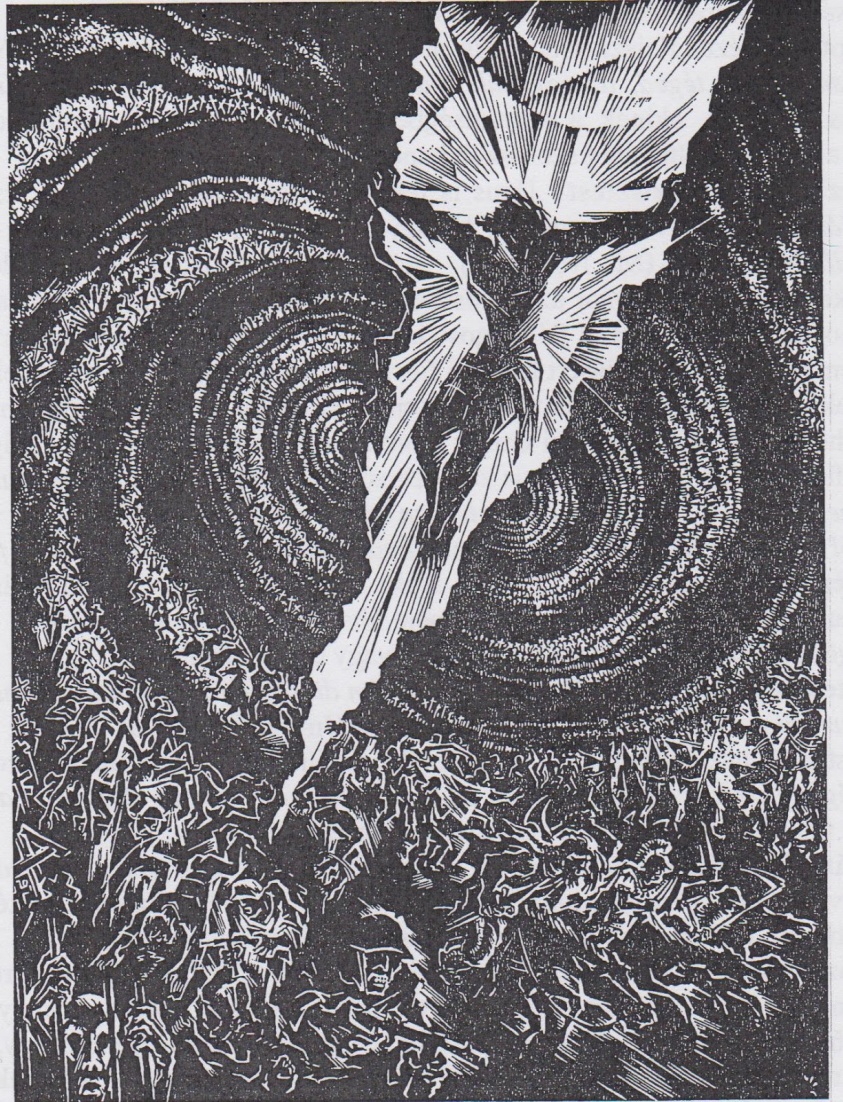 Az emberiség élete térben és időben bontakozik ki. Születés és meghalás egyre táguló spiráljában új halálnemek és temetők születnek és múlnak el, alig hagyva valami nyomot maguk mögött. Ezt, a kilátástalannak tűnő világot, Jézus Krisztus húsvéti misztériuma – szenvedése, halála és feltámadása – váltja meg. E születés-meghalás évgyűrű zártrendszert, feltámadásával széthasítja, szétfeszíti és felragyogtatja előttünk a feltámadást, a halhatatlanságot és örök életet.Válaszolj az alábbi kérdésekre!1. Kinek tartják az emberek Krisztust?2. Mit tudsz Jézus Krisztus történetiségéről?3. Kinek tartották Jézust kortársai?4. Jézus Krisztus kinek mondta magát?5. Mi következik abból, hogy Jézus valóságos Isten és valóságos ember?6. Krisztus él! Hol találkozhatunk Vele?7. Krisztus mit kíván tőlünk?8. Milyen módon ápolod a barátságot Krisztussal?9. Mit üzen nekünk Jézus a Jelenések (3,20) könyvében?10. Mit kell tennie annak, aki megtalálta Jézust?10. Ki a Szentlélek?  Cél: A Szentlélek ismeretére és működésének a felismerésére vezetni.Hitünk harmadik alaptétele a Szentlélekben való hit. A bérmálás szentségének, az egyik rendeltetése, hogy minket a Szentlélekkel láthatatlan működésének felismerésében segítsen. 1) Mit tudunk a Szentlélekről? Talán csak annyit, hogy a harmadik isteni személy, aki az első pünkösdkor tüzes nyelvek alakjában leszállt az apostolokra, akit mi is elnyerünk a bérmálás szentségében. A világ végéig munkálkodik az Egyházban és az emberek lelkében. A Szentlélek munkája rejtett, nem látható módon folyik. 2) Miért van szükség a Szentlélekre? „Ihleted ha fényt nem ad, emberszívben ellohad, minden erő, minden ép.” Jézus mondja: „Jobb nektek, ha én elmegyek, mert ha én nem megyek el, a Vigasztaló nem jön el hozzátok. De ha elmegyek, majd elküldöm hozzátok.” (Jn 16, 7) a) A Szentlélek fogja kiteljesíteni és megértetni Jézus tanítását: „Még sok mondanivalóm volna, nem vagytok azonban elég erősek hozzá. De amikor eljön Ő az igazság lelke, elvezet titeket a teljes igazságra.” (Jn 16,12). „Akik megkapják a Szentlelket, azoknak szívéből élő víz forrásai fakadnak.” (Jn 7,38). b) Krisztus egyszer és mindenkorra történt megváltását a Szentlélek valósítja meg az egyes emberek lelkében. Az Ő műve, hogy kiossza a Krisztus által megszerzett kegyelmet, megsemmisítse a lélekben a bűnt, felékesítse azt a megszentelő kegyelemmel, megadja az Istengyermeki életet, és templomává avasson. 3) Ki a Szentlélek? "Aki szólt a próféták által", hallatja velünk az Atya szavát, aki megismerteti velünk Krisztust, de önmagát nem tárja föl. Ez magyarázza, hogy "a világ nem kaphatja meg, mert nem látja és nem ismeri", miközben azok, akik Krisztusban hisznek, megismerik Őt, mert velük marad (Jn 14,17). (KEK 687).a) A Szentlélek tevékenysége az Ószövetségben. Az Úr Lelke, amely megszállja, eltölti az Úr választottait, hogy teljesíthessék az Istentől kapott megbízást. Működik a választott nép vezetőiben, a bírákban, hogy igazságot szolgáltassanak (MTörv11,17). Ő indítja el Sámsont (Bír 14,15). Segíti Gedeont (Bír 6,12). Az Úr lelke tölti el a királyokat: Sault és Dávidot, hogy betölthessék a királysággal járó feladatokat. (1Sám 10,10; 11,6; 16,13). Az Úr lelke választja ki és indítja beszédre a prófétákat (Ám 3, 8). b) A Szentlélek tevékenysége az Újszövetségben. Az Újszövetségben a Szentlélek vezeti elsősorban a Megváltó Jézus Krisztust. Az Ő erejéből történik a megtestesülés is. (Lk 1,35). A Lélek száll le Krisztusra keresztelésekor, Ő vezeti a pusztába, hogy előkészüljön evangéliuma hirdetésére. Krisztus a Lélekben imádkozik, és végzi minden teendőjét.  Joel próféta (Jo 3,1) és Ezekiel (Ez 36,26-27) megjövendölték, hogy Isten egykor kiárasztja Lelkét minden emberre. Mindez az első pünkösdkor beteljesedett. A Lélek egy új közösséget teremtett: Isten népét, vagyis az Egyházat. A Lélek hatására az apostolok egészen átalakulnak. Most értik, hogy mit akart Krisztus (ApCsel 2,11). A Lélek vezeti ezt az apostoli Egyházat. Péter apostol hirdetni az embereknek Jézust. Ő küldi el Kornéliuszhoz (ApCsel 10,15-20). Ő indítja Fülöp diakónust. Ő rendeli Sault és Barnabást a misszióra.c) A Szentlélek neve, jelzői és jelképei: Vigasztaló, az Igazság Lelke, az Ígéret lelke, a fogadott fiúság Lelke, Krisztus Lelke, az Úr Lelke, Isten Lelke, a Dicsőség Lelke. (KEK 692). A Szentlélek jelképei: víz, olaj, tűz, felhő és fény, pecsét, kéz, ujj, galamb. (KEK 694). A Szentlélek a lelki, kegyelmi életnek a forrása bennünk. Felszítja bennük az istenszeretetet, feltárja előttünk Isten belső életét. Közlékennyé tesz az emberek felé, hogy mi is beszéljünk az Isten csodás tetteiről. Képessé tesz a reánk bízott feladatok teljesítésére. 4) A Szentlélek működése. Ma is működik az Egyházban, a világban és az egyes emberek lelkében rendes és rendkívüli kegyelmi ajándékaival (KEK 688). Lourdes-i csodák, Szent Pió atya, Alfred Bessette stb.a) A Szentlélek és az Egyház az utolsó időkben: biblikus-mozgalmak, lelkiségek, ökumenia... b) A Szentlélek működése a nagyvilágban: ahol az egymás közti békét és egyetértést keresik. c) A Szentlélek működése az egyes emberek lelkében. Ez a legfontosabb területe. A Szentlélek ajándékait a keresztség és a bérmálás által mi is megkapjuk (Iz 11,1-2). Lélek gyümölcsei (Gal 5,22-23). 5) A Szentlélek hét ajándéka: A bölcsesség, értelem, tanács, erősség, tudomány, jámborság, az Úr félelmének lelke. (BÉTETJÚ)6) A Szentlélek rendkívüli ajándékai. (1Kor 12. és 14.fej.) Isten azért adja, hogy a közösség javát szolgálják. Rendkívüli tudás, csodatevő hit, gyógyítás, szellemek megkülönböztetése, szónoki tehetség, vezető képesség. 7) A Szentlélek működésének a felismerése. Hol jelentkezik a Szentlélek? - Megtaláljuk a Szentlelket az imádságban, magunkba szállásban. (2 Kor 3,4-5)- Találkozunk a Szentlélekkel a Szentírásban. Remete Szent Antal „ha tökéletes akarsz lenni” (Mt 19,21). - A Szentlélek jelentkezik a mindennapok eseményeiben és teendőiben. Amit másokban látunk.-  Néha rendkívüli módon, rendkívüli élményekben is jelentkezik. A Lélek indításait követni is kell.8) Példák a Lélek megtapasztalására. - Zakeus. - Ahol a szülők becsületesen fáradoznak gyermekeik nevelésén. - Ahol a fiatalok észreveszik az emberi szükséget. Kérjük a Szentlelke, hogy töltsön el minket: : „adja mennyei Atyátok a Szentlelket azoknak, akik kérik tőle.” (Lk 11,13).Imets László id. – Mennybemenetel – fametszet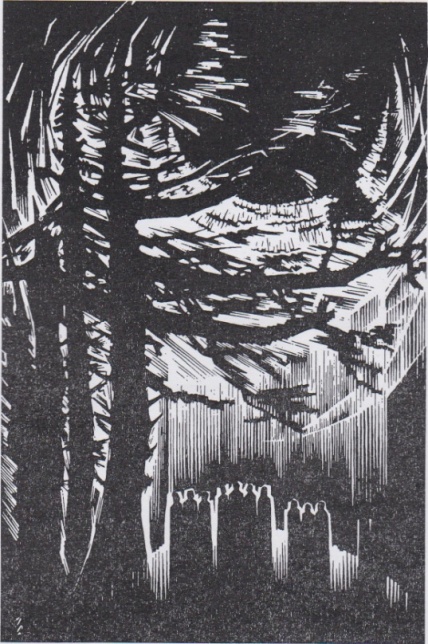 Jézus mennybemenetelével megvonja látható jelenlétét (napfogyatkozás). Isteni módon mégis közöttünk van. Elküldte a Szentlelket, aki rejtetten, nem látható módon jelen van és munkálkodik. A levegőt sem látjuk, de ha mozgásba jön, akkor érezzük erejét és látjuk amit végbevisz. A fametszet érzékelteti Jézus gondoskodó szeretetét, ahogyan a Szentlélek elküldésével megvilágítja a tanítványokat és védőn körberagyogja az egész világot. A gyökeres, stabil fákat is mozgásba hozza a levegő, noha nem látható.Szentlélek himnuszÓ alkotó Lélek jövel,					Űzd messze tőlünk ellenünk,És szívünk, lelkünk töltsed el.				Szent békességed ad nekünkTe alkotád a szíveket,					Te járj, vezér, utunk előtt,Hozd nékik bő kegyelmedet.				Veszélytől védjen szent erőd.Kit úgy hívunk: Vigasztaló,				Add, ismerjük meg az AtyátKit ád nekünk az Alkotó,				Teáltalad és egy Fiát,Te élő forrás, égi láng,				És kettejüknek Lelke, Te,Szentkenet égből, szállj le ránk.			Örökre légy lelkünk hite.Te hét ajándék kútfeje,				Az Istent áldjuk: Jó Atyát,Atyánk kegyelmes jobb keze				S ki felkelt sírból, Szent Fiát,Az Úr erős ígérete,					S a Lelket, szívünk vigaszátSugalmas ajkak ihlete.				Most és örök időkön át.Gyújtsd meg szemünknek fényedet,És szállj szívünkbe, Szeretet.Ha testünk gyarló, s lankadunkLégy mindig éber gyámolunk.11. Az Egyházhoz tartozom – Cél: Szeretni az Egyházat és ragaszkodni hozzá. Isten az embert társas lénynek teremtette, az ember csak más emberek közt találja meg magát, csak mások segítségével tud boldogulni. Nemcsak a földi boldoguláshoz, de az Istenhez, az üdvösséghez is csak mások segítségével juthatunk el. Ezért rendelte Isten számunkra az Egyházat. 1) Az Egyház fogalma. Az Anyaszentegyház Isten újszövetségi népe, Krisztus teste, amelynek feje a római pápa. Ez az utóbbi vonása különbözteti meg az Egyházat más keresztény vallási közösségektől. Az Egyháznak vannak hitbeli igazságai, az emberi életet szabályozó törvényei és szokásai, valamint szertartásai, amelyek híveit kötelezik. Az Egyház Krisztustól származik. Ő az alapítója és az Egyház elvei, törvényei valamint szertartásai végső fokon Tőle származnak. Az Egyház őrzi és hirdeti Krisztus tanítását, kiosztja híveinek a szentségeit, igyekszik híveit a maga eszközeivel megtartani Krisztus hűségében.2) Az apostolok és a tanítványok, mint az Egyház első tagjai. Krisztus a hallgatói közül kiválasztott 12 apostolt és 72 tanítványt, akiknek különféle megbízásokat és felhatalmazásokat adott. Azzal bízta meg őket, hogy hirdessék tanítását, Isten Országának eljövetelét és gyógyítsanak betegeket. Az utolsó vacsorán meghagyta, hogy áldozatát megjelenítsék, a feltámadása után bűnbocsátó hatalmat adott. Az apostolok ezen kívül még törvényhozó hatalmat is kaptak: „amit megköttök a földön, a mennyben is meg lesz kötve, s amit feloldoztok a földön, a mennyben is fel lesz oldva.” (Mt 18,18). És utolsó nagy missziós parancsában átadja nekik a maga küldetését és hatalmát. Elküldi őket, hogy „tegyétek tanítványommá mind a népeket. Kereszteljétek meg őket az Atya és a Fiú és a Szentlélek nevére.” (Mt 28,19).  Az apostolok közül kiválasztja Pétert, őt teszi meg az Egyház alapjává, neki adja át a legfőbb hatalmat az Egyházban. (Mt 16,19), és feltámadása után rábízza az Egyház kormányzását: „Legeltesd juhaimat!”. (Jn 21,17). Az apostolok az első pünkösdkor a Szentlélek által megerősítve hirdetni kezdték Jézust, a megígért Megváltót. A hívek állhatatosan kitartottak az apostolok tanításában és közösségében, a kenyértörésben és az imádságban. Mind összetartottak, egy szív, egy lélek voltak és mindenük közös volt: az apostoli tanítás, a Krisztusban való hit, a szentmise, az imádság és a testvéri szeretet. Az apostolok segítőket vesznek maguk mellé és utódokat állítanak maguk helyett: a püspököket és a papokat. Nekik adják át a krisztusi tanítást és hatalmat, és ezek az apostoli folytonosságban tovább viszik az Egyházat, amelynek a szegletköve maga Jézus Krisztus. Az Egyház a sok viszontagság és üldözés, ellenére ma is fennáll.3) Az Egyház emberi oldala. Az Egyháznak isteni oldalán kívül van még emberi oldala is. Mert a Krisztus által alapított Egyház gyarló emberekből, belőlünk áll, akik valljuk és hirdetjük a krisztusi tanítást, de nem mindig valósítjuk meg a maguk életében. Nemhiába adott Krisztus bűnbocsátó hatalmat és rendelte a bűnbánati szentséget. Talán azt is hozzátehetjük: az Egyházban megbotránkozóknak és felette pálcát törőknek magukat kellene előbb megnézniük.4) Az Egyház isteni oldala. Krisztus titokzatos teste az Egyház. Krisztus alapította, az emberekben jelen van – amint beszéltünk a 8. leckében –, ennek az élő testnek Ő a feje. Ő maga folytatja a saját küldetését: az emberek Istenhez vezetését és a vele való egyesítését. Ő a szőlőtő, belőle árad a kegyelem, az éltető erő belénk, szőlővesszőkbe. Krisztusnak a jelenléte miatt szent az Egyház és nem tagjainak az élete miatt. Ezért tudja megszentelni az embereket. 5) Az Egyház tagjai. Tudjuk, hogy minden katolikus az Egyházhoz tartozik. A vezetők csak egy hivatalt, szolgálatot töltenek be a többi számára, de ezzel nem különbek. Ha mindenki, pap és világi egyformán tagja az Egyháznak, akkor mindenki felelős is érte. Az Egyház olyan Isten és emberek előtt, amilyenek mi vagyunk, a megkereszteltek. A teljes kapcsolat azokban van meg, akik a kegyelem állapotában élnek: ezekbe árad és ezekben hoz gyümölcsöt Krisztus kegyelmi ereje. Vannak, akik még hisznek, s a hit által kapcsolódnak hozzá, közösséget vállalnak az Egyházzal. Van aki elhagyta az Egyházat, semmiféle közösséget nem vállal vele. Ez is az Egyházhoz tartozik, a keresztség által.6) A nem katolikus keresztények helyzete. Hogy viszonyulnak ők az Egyházhoz? A másvallású keresztények is ehhez az Egyházhoz tartoznak, csak még nem teljes a kapcsolatuk. 7) Üdvözülhetnek-e azok, akik nem tartoznak az Egyházhoz? Ha csak Jézus Krisztus által juthatunk Istenhez (Jn 14,6), akkor hogyan üdvözülnek azok, akik nem tartoznak az Egyházhoz? Krisztus pedig azt akarja, hogy minden ember üdvözüljön (1Tim 2,4). A II. v. zsinat: „Akik önhibájukon kívül nem ismerik Krisztust és egyházát, de ha lelkiismeretük szavát követik, elnyerhetik az örök üdvösséget.” (LG 16)8) Az Egyház rokonszenves vonása az, hogy Anya. Ő szüli gyermekeit a keresztvíz által az örökéletre és túláradó anyai gondosságával, szentségeivel megszenteli életfordulóinkat, s a haláluk után is imádkozik híveiért.9) Az Egyház megjelenési formái. Hol találkozom az Egyházzal? Az Egyháznak három megjelenési formája van: a plébánia amelyhez tartozom, az egyházmegye, és a világegyház. 12. Felelősségem az EgyházbanCél: Az Egyház helyzetéért és sorsáért mindnyájan felelősek vagyunk.Az Egyház olyan, mint egy élő szervezet, amelyben Krisztus a fő, a Szentlélek az éltető Lélek, a megszentelt emberek a tagok. 1) Az Egyház tagjai. Mint ahogyan a test tagjai nem egyformák, ugyanúgy az Egyház tagjai sem egyformák. Mindenkinek külön feladata van, de mindenik szükséges. Mindenkinek végeznie kell a maga sajátos feladatát, és valamennyinek össze kell működnie az egész szervezet érdekében. Másként a szervezet beteg lesz és nem tudja teljesíteni rendeltetését. (vö. 1 Kor 12,14-20). a) Minden megkeresztelt ember egyformán tagja az Egyháznak. Mindenik kapja a kegyelmet, mindenik egyformán részesül a tanításban és a szentségekben. Mindeniknek ugyanaz az életcélja: eljutni az Istenhez és örökszeretetben egyesülni Vele. (vö. Kol 3,11). b) Minden tagnak külön egyéni feladata van. Mindenkinek külön egyéni feladata van az Egyházban, amit csak Ő tud betölteni, s az egész Egyházra kihat, hogy hogyan teljesíti azt: gyöngíti, vagy erősíti vele az Egyházat. Ezt a feladatot és a hozzá szükséges erőt és készséget karizmának nevezik. Mindenkinek megvan a maga külön karizmája: „Isten némelyeket apostolokká, másokat prófétává, ismét másokat tanítóvá tett. Adott csodatevő hatalmat, gyógyító erőt, segítőkészséget, kormányzóképességet, különféle nyelvadományt.” (1Kor 12,28-30). Vannak rendkívüli karizmák és hivatások, amelyek kiemelik az embert a világból, és teljesen Istennek szentelik, mint a papi és még inkább a szerzetesi hivatás. A szerzetes elhagyja a világot, hogy életével figyelmeztessen a földiek múlandóságára és az örökkévalóságra, ahová mindnyájunknak el kell jutni. Vannak egyszerűbb karizmák: segítőkészség, adakozás, figyelmeztetés, békítés, vezetőképesség stb. Ezeket mindenki azért kapja, hogy használjon vele: „legyetek egymásnak szolgálatára, hogy az Isten sokféle kegyelmének jó letéteményesei legyetek.” (1Pt 4,10). Az Úr Jézus a talentumokról szóló példabeszédében figyelmeztet a számadásra. (Mt 25,26-27) 2) A papság és a világi hívek. Az Egyházban meg szoktuk különböztetni a papságot és a világi híveket. A valóságban a hívek is kötelesek bekapcsolódni az Egyház munkájába és feladataiba a maguk módján. a) A keresztség által a hívek is részesednek Krisztus hármas küldetésében, ami prófétai, papi és királyi (LG 34-36). - Prófétai küldetés: hirdetni a Krisztus által hozott üdvösséget.- Papi küldetés: Istennek szentelni a mindennapi életünket.- Királyi küldetés: visszavezetni Istenhez a bűn által elszakított világot.b) A bérmálás Krisztus tanúivá avat minket, hogy egész életünkkel és magatartásunkkal tanúságot tegyünk az evangélium igazságáról és átalakító erejéről. Erre vonatkozik a háras ígéret: hitben hűségesek maradunk, házasságot az Egyház törvényei szerint kötjük, és a közéletben az emberek között is az Egyház tanításának szellemében dolgozunk.c) A kereszténység legfőbb parancsa az Isten és a felebaráti szeretet. A felebaráti szeretet nemcsak anyagi, hanem lelki vonatkozásban is kötelez. d) Az Egyház vezetői is kérik a hívek segítségét a maguk feladataiban. A munkahelyen és szórványokon, ahol a híveknek kell a keresztény elveket képviselniük. 3) Hol kell a keresztény embernek tanúságot tenni hitéről. a) Leghamarabb a családjában. b) Azután munkahelyén, munkájának lelkiismeretes és szakszerű elvégzésével. c) Végül magában az egyházi közösségben, amelybe tartozik. Részt kell vennie az Egyház szentségi- és liturgikus életében, gondjaiban és munkájában. A New Yorkban munkát kereső Portó Rico-iak. 4) Mivel kell a keresztény embernek tanúságot tennie?a) Hiteles és öntudatos keresztény élettel. Miért más ez az ember? A keresztény tudja, hogy miért él ezen a földön. Eltérően a szekták tagjaitól a végső cél nem az, hogy valakit megnyerjünk, hanem hogy embertársunk Isten felajánlott kegyelmét saját elhatározásából elfogadja és üdvözüljön. b) A hitvallással. Az igazi keresztény nem szégyelli mások előtt megvallani a hitét. Számot is tud adni másoknak hitéről. Szeretettel és határozottsággal meg tudja indokolni és védeni a keresztény álláspontot.c) A szeretet gyakorlásával. Nehéz természetű emberek elviselésével, tud másoknak megbocsátani.d) Szenvedésben való helytállásával. Nem veszíti el hitét és bizalmát, nem fordul el Istentől. Tudja, hogy „Az Istent szeretőknek minden a javukra válik.” (Róm 8,28) Felajánlja az Egyháznak javára. (vö. Kol 1,24) e) Imádságával. Embertársaiért imádkozik, gondjait Isten elé viszi. „hússzívet adok nektek.” (Ez 36,26-27) 5) Egyházközségünk lelki és anyagi helyzetéről, szükségeiről és problémáiról. A bérmálandók segíthetnek már most vagy később, amikor mint családalapítók belépnek az egyházközség életébe.13. A szentségi és liturgikus élet             Cél: Az egyházi liturgikus életbe való bekapcsolódás.Az embernek, aki felismeri Istent, és a maga teremtményi mivoltát, Istentől való függését, kötelessége Istent dicsőíteni. Ezt teszi az imádságban, de ezt teszi a hittestvéreivel együtt az Egyház közösségében a liturgiában.  Az Egyházban közösen végzett dicsőítése a liturgia. Azért előbbre való, mert az Egyház istentiszteletét maga Jézus Krisztus végzi, akiről tudjuk, hogy az Egyház feje. a) Mi volt és mi most is Jézus istentisztelete? Az ő teljes engedelmessége és önátadása mennyei Atyjának. „Jövök Istenem, hogy akaratodat megtegyem.”(Zsid 10,7). Egész életében az Atya akaratát teljesíti: „mindig azt teszem, ami tetszésére van” (Jn 8,29) és engedelmességében kitart egészen a szégyenletes kereszthalálig.b) Az Ószövetség véres, külsőséges áldozatai nem tetszettek Istennek, mert hiányzott belőlük a lelkület, de annál kedvesebb volt Fia áldozata. Megdicsőítette őt a feltámadásban és mennybemenetelben, olyan nevet adott neki, hogy nevére minden térd meghajoljon, s minden nyelv hirdesse, hogy Jézus Krisztus az Úr. (Fil 1,9-10). Nekünk, embereknek pedig megbocsátott Jézus kedvéért és visszafogadott minket gyermekei közé.2. Jézus Krisztus azt akarta, hogy áldozata örökké megmaradjon az Egyházban. Ezért rendelte az utolsó vacsorán a szentmiseáldozatot, amelyet az Egyház mindegyre bemutat, megjelenít, naponta többször is. Jézus keresztáldozata válik jelenvalóvá, és minket is bevona a maga önfeláldozásába, hogy ajánljuk fel mi is Őt magunkért és vele együtt saját magunkat. A szentmise az Egyház legfőbb és legértékesebb istentisztelete, általa jut el hozzánk, ér el minket a megváltás, annak gyümölcsei. Belőle származik a többi szentség, az Egyház szenteléseinek, áldásainak és imádságainak minden hatóereje. Most inkább a szentségekkel és egyéb istentiszteletekkel foglalkozunk, vagyis általában az Egyház liturgiájával.3. Liturgia alatt az Egyház minden hivatalos istentiszteleti cselekményét értjük, amit az Egyház a hívekkel, vagy a pap által a hívek nevében végez (pl. zsolozsma). a) A liturgiában az istentiszteletre egybegyűlt hívekben mutatkozik meg az Egyház, hogy kikből áll. Ilyenkor látszik, hogy kik a hívei. b) A liturgiában mutatkozik meg az is, hogy az Egyház valóban Krisztus teste. Krisztus ma is jelen van az Egyházban: Jelen van az egybegyűlt közösségben. (Mt 18, 20). Jelen van az ő igéjében. Jelen van a liturgiát vezető pap személyében, aki őt képviseli. Általa maga Krisztus cselekszik. Jelen van azután az átváltoztatás szavaira istenségével és emberségével a kenyér és bor színe alatt. (vö. SC 7).c) Krisztus nem egyedül, egymagában dicsőíti az Atyát, hanem a liturgiában, mint az Egyház feje maga mellé veszi az egész Egyházat. A liturgia az egész Egyház cselekménye. A hívek általános papsága (1Pét 2,9) abban áll, hogy Krisztussal együtt életüket Istennek szenteljük, s vele együtt dicsőítjük az Atyát. Ezért vannak a miseimák többes számban. De részük van a szentségek kiszolgáltatásában is. A keresztségben befogadják maguk közé a megkereszteltet és ígérik, segíteni fogják, hogy jó keresztény legyen. Segítik példájukkal a bérmálkozót, hogy ez betartsa ígéreteit stb. Az Egyház kívánja, hogy minden szentséget a templomban, a hívek jelenlétében szolgáltassanak ki. A liturgia annyit ér, amennyire egy szívvel-lélekkel kérjük benne az Istent.d) A liturgia az örökkévalósággal is összekapcsol bennünket (vö. KEK 1136): az angyalokkal és szentekkel. 4. A liturgia és a külsőségek. A liturgia csak úgy kedves Isten előtt, ha az lelkünknek, értelmünknek és akaratunknak a hódolata. Isten nem elégszik meg a szertartásokkal és külsőségekkel. a) A liturgiához elsősorban hely kell, és ez a templom. b) A liturgiához szükség van a liturgiát vezető személyekre. c) A liturgiának megvan a maga ritmusa, visszatérő ünnepek. Ezekből áll az egyházi év. Az egyházi év középpontjában Krisztus kereszthalálának és feltámadásának, vagyis a megváltásunknak az ünneplése áll. Az egyházi év az adventi időszakkal veszi kezdetét. d) A liturgikus szövegek többnyire bibliai szövegek, olykor magyarázatra szorulnak. e) A liturgikus szimbólumok általában a természet világából valók. Az emberi test részvételéről. A liturgiában helyet kap az anyagi világ is, elsősorban az emberi test: állás, térdelés, leborulás, meghajlás, békecsók, a papnak a hívek felé tárt kezei egységet teremtenek, s mutatják, hogy Krisztus megjelenítője készséges hivatását betölteni. A tárgyak: az egyházi ruhák, gyertyák, bor, víz, kenyér, olaj. Semmi sem üres ceremónia, a liturgiában mindennek megvan az értelme és magyarázata. 5. A liturgia és a szentségek. A szentmise mellett az istentisztelet legfontosabb cselekményei a szentségek. Hét szentség van: keresztség, bérmálás, Oltáriszentség, bűnbánat, betegek kenete, egyházi rend és házasság. A hét szentség a keresztény élet minden fontos pillanatát és állomását megszentelik. (KEK 1210)  a) Jézus megváltó tevékenysége a szentségekben. Jézus új, kegyelmi kapcsolatra hív minket, hogy hitelesen tudjuk élni. b) A szentségek Krisztustól alapított és az Egyházra bízott hatékony jelei a kegyelemnek, amely által isteni életben részesülünk. c) Hitválaszunk a szentségek teljes hatásosságához föltétlenül szükséges. A kánaáni asszony kérését is, annak hitválasza után teljesítette: „Asszony, nagy a hited. Legyen hát akaratod szerint.” (Mt 15,21-28) d) Aki szentséghez járul az Krisztussal találkozik.Az egyházi év középpontjában Krisztus kereszthalálának és feltámadásának, vagyis a megváltásunknak az ünneplése áll. Az egyházi év eltérően a polgári évtől nem január elsejével, hanem az adventi időszakkal veszi kezdetét, amellyel a Karácsonyra készülünk, s amely arra az időre emlékeztet, amikor a bűnbeesett emberiség a Megváltót várta. Krisztus minden ember lelkébe eljön kegyelmével, s mindnyájunkhoz eljön a halálban és az ítéletben. Ezért az advent ma is időszerű. Karácsonykor Krisztus emberré levését, földi születését ünnepeljük, aki „érettünk és a mi üdvösségünkért leszállt a mennyből”. A hathetes nagyböjt a maga bűnbánati szellemével és önmegtagadásával bűneink felismerésére és a bűntől való megtisztulásra vezet. Megújítja bennünk a megváltás kegyelmeit. Húsvétkor a Megváltónak a bűn és a halál felett aratott győzelmét ünnepeljük, s örvendezünk a reánk váró örök életnek és feltámadásnak. A húsvéti időt a Szentlélek eljövetelének ünnepe, a pünkösd fejezi be. Vízkereszttől nagyböjtig, és Pünkösdtől adventig terjedő időszakot évközi időnek nevezzük, amelyben az Egyház Krisztus tanítását és csodáit ismerteti meg a hívekkel.Az egyházi évben helyezkednek el a szentek ünnepei is, amelyek haláluk évfordulója. A Boldogságos Szűz Máriának az egyházi életben való különleges szerepe miatt, több ünnepe is van. 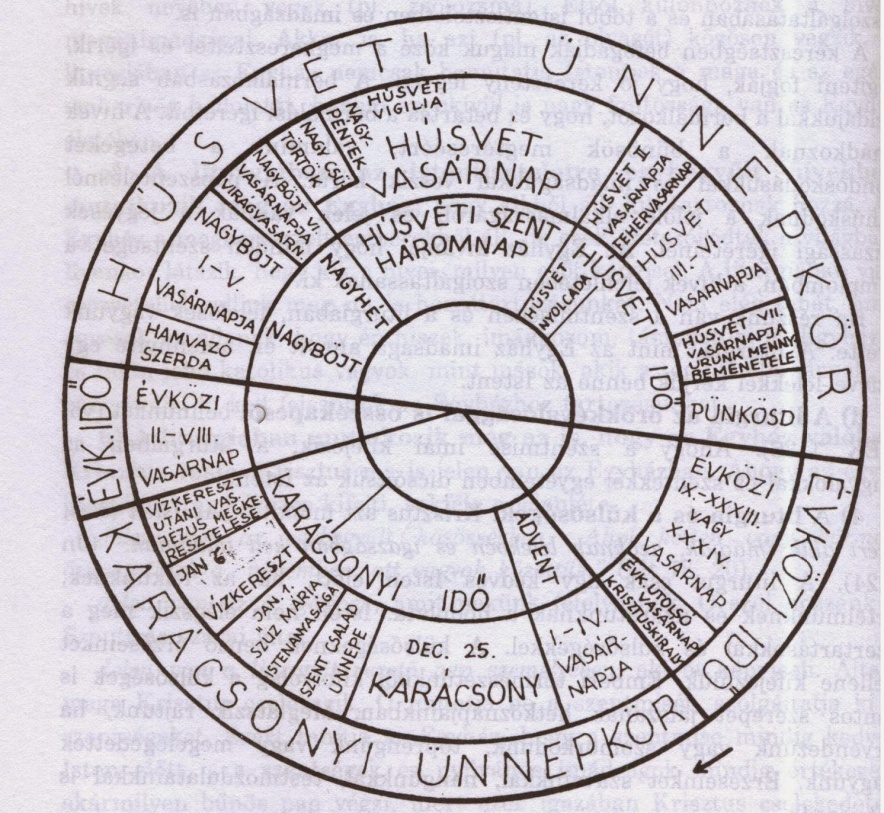 Hét szentség van: 1. A keresztség, 2. A bérmálás, 3. Az Oltáriszentség (Eukarisztia), 4. A bűnbánat szentsége, 5. A betegek kenete, 6. Az egyházi rend,7. A házasság.	Válaszolj az alábbi kérdésekre!	1. Mi a liturgia?	2. Mi volt és mi most is Jézus istentisztelete?	3. Hol jelenül meg Jézus keresztáldozata?	4. Ki végzi az Egyház istentiszteletét? 	5. Kit vesz maga mellé Krisztus a liturgiában, hogy dicsőítse az Atyát?	6. Mi áll az egyházi év középpontjában?	7. Mik a szentségek, és hány szentség van?	8. Miért rendelte Jézus a szentségeket?	9. Mi szükséges az ember részéről a szentségek teljes hatásosságához?14. Hivatás és egyházi rendCél: Mindenhol Krisztus tanújaként az Egyház szolgálatára állni.1) A hivatásról. A hivatásról szóló jelenetek a Biblia leghatásosabb lapjai közé tartoznak. Gondoljunk néhány meghívásra, amelyek a személyt a legmélyebben érintik - Mózes meghívása az égőcsipkebokorból (Kiv 3), Izajásé a templomban (Iz 6), Jeremiás megszólítása (Jer 1). Ezek a jelenetek szemünk elé állítják Istent a maga fönségében és kiismerhetetlenségében, úgyszintén az embert egész valóságában: félelmével és nemes lelkűségével, azzal a lehetőséggel, hogy elfogadja a hívást, vagy ellenálljon annak. Ha Isten szól, útnak indulnak. Ezt látjuk Ábrahám, Jákob, Mózes, Ámosz, Izajás, Jeremiás, Ezekiel esetében. Mindig ugyanazt ismételve: Menj! Elküldelek…Isten hívására, mindenki személyes módon, természetének megfelelően válaszol. Mózes olyan jeleket kér, amelyek hitelesítik küldetését (Kiv 3,11), Izajás felajánlkozik: ”Itt vagyok, engem küldj el!"  (Iz 6,8). Jeremiás ellenvetéseket tesz: "Jaj, Uram Isten! Nézd, nem tudok én beszélni, hiszen még ifjú vagyok." (Jer 1,6). Mindegyik engedelmeskedik, mert lényegesen érintette Isten, tudatában van személyes küldetésének.Mindenki életében felhangzik az Úr hangja, a soha sem sejtett vagy remélt égőcsipkebokorból. Ez a hang minket is hív és követésre szólít. Hogyan hordozom a hivatást?Mózes a titokzatos látomás nyomán megérti: "Láttam Egyiptomban élő népem nyomorúságát.... Azért szálltam le, hogy kiszabadítsam az egyiptomiak hatalmából...” általad. (Kiv 3,7-8).  Közösséghez szól a küldetés: íme a nép, a föld, a hegy, a világ – akinek sorsában osztozom, akiben képességeim, vágyaim és álmaim, küldetésem elnyerik igazi értelmüket. A közösségi érzület magzatvize nélkül fulladásra ítélt minden meghívás. A közösségi érzület egyszerre termőtalaj, víz, levegő, napfény, mozgás, gondozás és felelősség.2) A hivatás mindig a közösségben születik és az életet lefoglalja. Amikor Isten megszólítására válaszolunk, ezt közönségesen hivatásnak nevezzük. Jézus a közösségben tevékenykedőket: halászokat, családosokat, pénzváltót, a közösségben élőket hivta. Ezekkel célja, hogy az üdvösség eszközei legyenek. „Minden ember üdvözüljön és eljusson az igazság ismeretére. (1Tim 2,4). Jézustól és a gazdag ifjú (Mt 19,20-21). A hivatás személyes oldala a hit és átalakulás, a hitből és engedelmességből fakadó csatlakozás.3) Isten megragad a belső hangok, szívbeli vonzalmak, nagy horderejű álmok által és módosítja életünket saját transzcendens természetéhez. Életünk során egyetlen elhatároló erejű hívást bontogatunk hivők és kevésbé hivők, felnőttek és gyermekek egyaránt. (1Kor 9,16).Corona Bamberg: Az emberség ára c. könyvében a hivatásos embert a vadászkutyákhoz hasonlítja. Az Egyház tagjainak élete mind a hivatásról szól: Bosco Szent János különös álma után dolgozik az ifjakért. Remete Szent Antal Krisztushoz akar hasonulni. Loyolai Szent Ignác: M.I.N.D. Lisieux-i Szent Teréz, a kis feladatok nagylelkű végzésében találja meg hivatását.4) A hivatást inkább megsejtjük, nem tudjuk megmagyarázni. A magyarázat nem jeleníti meg a hivatást, csak az élet. Megmagyarázni nem tudjuk, de róla beszélni tudunk. Mózes, Ámosz: Ki ne félne, ha ordít az oroszlán? Ki ne jövendölne, ha szól az Úr, az Isten?” (Ám 3,3-8).Ha magyarázatot kérnek a hivatásról, akkor a tudatlanság, tehetetlenség érzése szakad ránk, s ilyenkor csak a vágyunk nő még erősebbé, hogy újra visszataláljunk a feladatokat adó Úr színe elé.5) Az Úr vállalja a vezetést, ezt megérezzük. Ha Krisztust követem, meg kell halnom a világ számára. Babits Mihály: Az elbocsátott vad c. versében gyönyörűen ecseteli a kiválasztottságot.	Az Úr vezetését Sienkiewicz Henrik: Quo vadis c. regényében, Szent Péter apostol visszafordulásában így mutatja be:„-Ha te elhagyod népemet, én Rómába megyek, hogy újra megfeszítsenek.” (553.o.)Franz Werfel: Halljátok az igét c. regényében, Jeremiás sorsában láthatjuk. (568.o.)6) Az Úr boldoggá tesz. Ő velem és én vele étkezem – mondja Jézus. Ez pedig létközösséget jelent. Reményik Sándor: Lefelé menet c. versében mondja: „Legyen nekünk elég a kegyelem:/ Hogy láttuk egymás fényes arculatját,/ Hogy láttuk egymást Vele – a Hegyen.”A hivatás kezdetén rányitunk az Istenre, de elérni Őt csak az áldozatos szeretet útján tudjuk. 7) Részesedés Krisztus papságában. A legfontosabb hivatás, az általános papság, amire a keresztség, a bérmálás és az Eukarisztia szentsége avat fel. Közös hívatásunk életszentségre és a világ evangélizálására szól. Utána e hívatás is „szakosodik”, két másik szentség, az egyházi rend és a házasság a felebarát szolgálatát célozzák meg. A házastársak egy külön szentségből nyernek megerősítést és fölszentelést. Az egyházi rendben hatalmat kapnak, hogy Isten igéje és kegyelme által az Egyház pásztorai legyenek. A hivatás feltételei: egészség, szellemi képesség, erkölcs, Isten és az emberek szolgálatát. 8) A kincset rejtő cserépedények: ők is gyarló emberek, megértők tudnak lenni, a papi hatalom és megbízás Krisztustól jön. A papság mint szolgálat. A papi cölibátust „a mennyek országáért” vállalják (Mt 19,12). Így megosztottság nélkül az Úrnak és az ő egyházának (1Kor 7,32) szentelik magukat. A hívek benne Jézus családjának családfőjét látják. A nőtlen pap a megdicsőült élet jele, és így is hirdeti Isten uralmát (vö. PO 16; KEK 1579). A papok megítélése: ne ítéljetek, hogy ne ítéljenek el titeket. Az ember ítélete mindig tökéletlen és felületes, mert nem lát embertársa szívébe, és nem ismeri az ő körülményeit. Egy plébános így búcsúzott híveitől: Úgy bánjatok az utánam jövő pappal, hogy öröm legyen papnak lenni köztetek.15. A szentmise - Cselekvő részvétel a szentmisébenA keresztény élet központja a szentmise. Ez hozza el hozzánk, ez jeleníti meg előttünk Krisztus keresztáldozatát, és részesít minket a megváltás kegyelmeiben. Ebből meríti hatását a többi szentség, ez egyesít legbensőségesebben Krisztussal (vö. SC 5). Az Egyház semmit sem vesz körül annyi gonddal és tisztelettel, mint az Oltáriszentséget. Semmilyen más istentisztelet elmulasztásáért nem vádol súlyos bűnnel, csak az ünnepnapi szentmise elmulasztását tekinti súlyos bűnnek. Krisztus halálának és feltámadásának emlékezete, tovább élő kapcsolat, mert az Eukarisztiában a kereszt áldozata megjelenül századokon át. 1) Mi a szentmise? a) Az áldozatról. Mit adjak Istennek viszonzásul, akinek semmire sincsen szüksége? Önmagam, szeretetem és hűségem. Ezt az önátadást áldozatbemutatással fejezte ki.  Oltárt épített és azon ajándékát elégette, hogy azt ember ne használja. Az áldozat magát az embert képviselte. b) Isten elfogadta az emberek áldozatát és kegyelmeivel viszonozta. Az elfogadást áldozati lakoma követte.  Isten hívta őt vendégségbe asztalához. Ezen keresztül jutott igazi közösségbe Istennel. c) Az önátadás értéket ad az áldozatnak. Ezek az áldozatok tökéletlenségük mellett nem voltak mindig kedvesek Isten előtt. Jelképei és előképei voltak az igazi áldozatnak, amelyet Jézus Krisztus mutatott be. 2) Krisztus áldozatában nem a testi halál az értékes, hanem az Ő önátadása, amellyel teljesen az Atyának adta magát, és ezt jobban s tökéletesebben nem tudta kifejezni, minthogy önként utolsó csepp vérének kiontásáig odaadta egész életét. Az Atya szívesen fogadta ezt az áldozatot (hiszen tulajdon Fia volt az áldozat). Ezt azzal mutatta meg, hogy feltámasztotta és megdicsőítette. Érette megbocsátott a bűnös emberiségnek.Krisztus csak egyszer áldozta fel magát, és ezzel Istent minden múlt és jövő bűnért kiengesztelte. Azt akarta, hogy áldozata minden emberhez eljusson, minden ember egyesülhessen Vele. Mert csak Jézussal egyesülve üdvözülhetünk. Ezért rendelte a szentmisét.Az utolsó vacsorán felajánlotta a maga áldozatát: testét, amely az emberekért megtöretik, vérét, amely a világ üdvösségéért kiontatik. A Golgotán bemutatta. A szentmisében pedig megjeleníti. Az utolsóvacsora, a keresztáldozat és a szentmise nem három áldozat, hanem egy és ugyanazon áldozat. Hogyan lehetséges ez? Krisztus áldozatában a lelki önátadás a lényeges, amellyel teljesen, fenntartás nélkül az Atyának adta önmagát. Ez a lelkület örök, állandó Krisztusban, aki most a mennyei örökkévalóságban él, ahol örök jelen van. Azt is akarta, hogy a megváltásnak emléke állandó legyen az Egyházban: „Ezt cselekedjétek az én emlékezetemre.” Gyümölcseiben a szentmise által részesüljünk. (vö. SC 5-8)3) A szentmise megjeleníti Krisztus végtelen értékű áldozatát. A misében ott vagyunk a Golgotán, részt veszünk Krisztus áldozatában, vele együtt felajánljuk Őt és saját magunkat. Ugyanakkor meg is emlékezünk a megváltásról. „Valahányszor ugyanis e kenyeret eszitek, és e kehelyből isztok, az Úr halálát hirdetitek, amíg el nem jön.” (1 Kor 11,26)A szentmise a megváltás hatásaiban, gyümölcseiben részesít, hogy „ezután már ne önmagunknak éljünk, hanem neki, aki értünk meghalt és feltámadt.” (IV. Kánon) A szentmisében elsősorban az áldozás által egyesülünk Krisztussal és részesülünk az Ő megváltásában. „Aki eszi az én testemet ... az bennem marad, én meg benne (...) s feltámasztom az utolsó napon”. (Jn 6,56 és 54) Azok is részesednek, akik nem áldoznak, sőt akik nincsenek jelen. Hatása kiterjed az egész Egyházra, élőkre és holtakra egyaránt. A részesedés mértéke attól függ, hogy milyen odaadóan kapcsolódnak bele a szentmisébe. Hatásai: tökéletes hódolatot és dicsőítést ad az Atyának, meghálálja jótéteményeit, kiengeszteli bűneinkért, megszerzi a lelki és földi életünk számára szükséges kegyelmeket. „A szenmise hatékonyságát az Egyház semmi más cselekedete nem éri el sem jogcím, sem fokozat tekintetében”. (SC 7)4) Krisztus az apostolokon át az Egyházra bízta áldozatát, hogy azt mutassa be a világ végezetéig. a) Az Egyház kezdettől fogva igyekezett megfelelni ennek a megbízatásnak. (ApCsel 2,42)b) Ma a megváltozott élet miatt a nap minden órájában lehet szentmisét bemutatni. c) Az Egyház áldozata mindnyájunk áldozata, és értéke attól is függ, hogy milyenek vagyunk mi. Összekapcsol Krisztussal és egymással. „Mi ugyanis sokan egy kenyér, egy test vagyunk.” (1Kor 10,17) Lelki közösségé kell válnunk. Krisztus figyelmeztet, hogyha ajándékodat az oltárhoz viszed és ott eszedbe jut ... békülj ki előbb felebarátoddal, aztán térj vissza, és ajánld fel ajándékodat. (Mt 5,23)d) A szentmisére azért van szükségünk, hogy gyakran egyesülhessünk Krisztussal. e) A szentmisében „Krisztus mindenkor maga mellé emeli, társává teszi az egyházat, szeretett jegyesét” (SC 7), és azzal, hogy neki adjuk magunkat, „arra az Istentől alapított és a jövőben beteljesedő, titokzatos házasságra utalnak, mely által Krisztus az Egyház egyetlen jegyese.” (PO16)A szentmise tehát az örökkévalósággal kapcsol össze, arra készít fel. Ott lesz tökéletes az egyesülés, ott lesz Krisztus mindenben tökéletesen jelen. Szent Pál szavai szerint: Isten lesz minden mindenben. (1Kor 15,38)16. Bűn, bűnbánat, bűnbocsánatCél: Igazi bűnbánatra és Istennel való kiengesztelődésre vezetni.		... „a mindenségben kell lenni egy helynek/ ahol még emlékeznek rám/ apám szíve az/ mire várok még/ haza megyek”  - (Puszta Sándor: Tékozló fiú)Amióta az eredeti bűn által betört az emberiség életébe a bűn, mint egy sötét árnyék kíséri az emberiség életét. Krisztus megváltott a bűntől, legyőzte a bűnt, de megmaradt az emberben a bűnös kívánság, a bűnre való hajlam. Előtte van a sok rossz példa, a világ bűne és a kísértő gonosz lélek.: „Hiszen nem a jót teszem, amit akarok, hanem a rosszat, amit nem akarok”. (Róm 7,19). 1) Az ember és a bűn viszonya.A modern ember legnagyobb hibája, hogy nem akarja a bűnt elismerni, tudomásul venni. Nem látja be, hogy a bűnnel magát az Istent bántja meg. A régi ember is vétkezett, de beismerte bűnét és vezekelt érette, igyekezett jóvátenni. Az vétkezik, aki tudva és akarva nem engedelmeskedik Isten parancsának. Romano Guardini: „egyedül Krisztus tudta, látta ... vissza borzadt és vért izzadott, amikor magára kellett vennie az egész emberiség bűnét: „Atyám, ha lehetséges múljék el tőlem ez a pohár.”  Isten tudja megmutatni, velünk beláttatni, hogy mi a bűn. 2) A bűnbeesés története – őshagyomány, de tudni kell olvasni a sorok mögött. A bűnben igenis szerepe van a gonosz léleknek: bizalmatlanságot kelt, vágyat ébreszt, a józan ésszel ellenkezőt állít.Rájuk szakad a halál mindenféle szenvedésével együtt, elidegenednek, testvéri gyilkosság.3) A bűn fogalma. Bűn az, amikor valaki az Isten-központúságból az én-központúságba megy át. Megrontja Istennel a gyermeki viszonyt, bennünk a lelki összhangot, idegenné tesz és önzővé. 4) A megtérés és a bánat. Leon Bloys: „Mindnyájan nyomorult, tönkrement emberek vagyunk, de csak kevesen képesek belenézni saját szakadékaikba.” Isten tudja beláttatni velünk a bűnt, akkor csak a megtérésre is Ő tud elvezetni (vö. Jer 2,13),  hogy a bűnös megtérjen és éljen. (vö. Ez 33, 11).A megtérésnek két mozzanata: a bűn elvetése és az Istenhez fordulás. A megtérés lényege a bűneink feletti bánat. A bánat az értelemben és az akaratban van: elítélem amit tettem, elfordulok tőle, többé nem akarom tenni. A bánatnak két faja van: a tökéletes és a kevésbé tökéletes bánat.A Szentlélek kegyelme és az Egyház szolgálata által az én-központúságból a Krisztus-központúságba megyek át.5. A) A bűnbánat és bűnbocsánat szentsége. (KEK 1422-1442) "Akik a bűnbánat szentségéhez járulnak, azok Istent sértő bűneikre Isten irgalmas bocsánatát kapják meg. Egyszersmind kibékülnek az Egyházzal, melyet megsebeztek bűnükkel, s mely szeretetével, példájával és imájával közreműködik megtérésükben. a) Hogyan nevezik ezt a szentséget?         	A megtérés szentségének amiatt, hogy szentségileg megvalósítja Jézus megtérésre szólító hívását.A bűnbánat szentségének amiatt, hogy megszenteli a bűnös személyes, egyházi megtérésének útját.             A gyónás szentségének amiatt, hogy a bűnök beismerése a pap előtt e szentség lényeges összetevője.A bűnbocsánat szentségének amiatt, hogy a pap által Isten "bocsánatot és békét" ad a bűnbánónak.                                                             A kiengesztelődés szentségének, mert a bűnösnek ajándékozza Isten megengesztelődő szeretetét.b) A bűnnel Istent bántottuk meg. Bocsánatot is csak Tőle kaphatunk. Ő mondja meg nekünk, hogy miképpen akar megbocsátani. Ő pedig az Egyházhoz utasít bennünket. c) A gyónás, a bűnvallomás nehéz a gyarló embernek. Hogy letérdeljen egy másik, talán nálánál is gyarlóbb, bűnösebb ember előtt és annak vallja be bűneit. A gyáva ember nem gyónik! Önmegbocsátás lehetetlenné teszi a bűnnel való szakítást.” – Az ittas ember józansága. Önmegváltás nincs. d) Elhatárolás. Addig nem tudunk a bűnnel szakítani, amíg el nem határoltuk magunkat tőle. Pogányoknál: a szélbe kiáltják, a szent berekbe suttogják, a törzs képviselője előtt vallják be. e) A gyónás tehát nem valami külső kényszer csupán az ember számára, hanem lélektanilag is megfelel az emberi természetnek: egyenként nevén nevezi a bűneit. személyre és bűnre szólóan veheti a feloldozást. Felszabadul konkrét bűnének nyomasztó terhétől. 5. B) Még két dolgot kell megjegyeznünk a gyónás szükségével kapcsolatban:a) A bűnvallomás és a papi feloldozás valóban Istentől jön. "Vegyétek a Szentlelket!  Akinek ..."  b) A keresztény ember Isten ellen vét bűneivel, és az Egyházat is beszennyezi. (2Kor 5,17-20). 6) Általános feloldozás. 7) Hogyan gyakorolja egy öntudatos katolikus ember a bűnbánatot és a bűnbocsánatot? a) Amíg halálos bűnbe nem esünk, mindig áldozhatunk. A bocsánatos bűneinket megbánjuk. b) A gyónásban nincs helye a szégyennek, csak az őszinte bánatnak. c) Bátor vagy, szabadulni akarsz.Egy bölcs azt mondta: „Tévedtem, bocsánatot kérek!” És nem halt bele. Te sem fogsz bele halni!17. Hogyan lehet legyőzni a bűnt?Cél: A bűn gyógyszereinek bemutatása, hogy Jézus életében járjunkA kisgyerek, amikor mozog, mászkál, lassan-lassan lábra áll és mindez sikerélmény. Ilyenkor szemében tűz, arcán mosoly, kezében erő, s az egész teremtmény csupa öröm. Amíg járni tanul sokszor elesik, olykor sír, fél, újra próbálkozik, amíg megtanul járni. Ez az ember életstílusa: a nagyságra törekszik, s ha elesik, felkel. 1) Akadályokon keresztül élni az Istennel. A keresztségben kaptuk istenfiúságunkat, és fel akarunk nőni a minket szerető Istenhez. De az életben sok buktató van. Jézus Egyháza által ezeken is át akar segíteni. Ezért rendelte a bűnbánat szentségét és az azzal való élés lehetőségét. (7 x 70 x 7 x) Az istengyermeki élete az állandó megtérésben áll, ami szakadatlan meghalás és feltámadás. Ebben a folyamatban vagyunk. „Nézd, az ajtóban állok és kopogok. Aki meghallja szavam, és ajtót nyit, bemegyek hozzá...” (Jel 3,20-21)2) A bűn valósága. Az Istennel élés akadálya, a bűn, nem az Istentől származik. Az akadály Isten kegyelmeinek és szeretetének visszautasítása, ami lehet lázadás is. A legtöbben közömbösséggel vétünk. A bűn végső soron a szeretet hiánya. Aki szüleivel durván beszél, abban nincs szeretet...	a) A bűn megfontolt, szabad tett, ezért a kegyelemből nem lehet véletlenül kiesni. Az önközpontúságot kívánságaink szerinti életnek mondja, és buzdít, ”hogy lélek szerint éljetek, s akkor majd nem teljesítitek a test kívánságait. A test ugyanis a lélek ellen tusakodik. (…) Vezessen benneteket a lélek, akkor nem vagytok alávetve a törvénynek.” (Gal5,16-21). b) A bűn elszakít Istentől. 2003. aug. 14. Kanadában és az AEÁ-ban elektromos áram nélkül maradt 80 millió ember. A sötétség beálltával félelem fogta el az embereket. A bűn olyan hiba, amely részlegesen vagy egészen elválaszt Istentől. Lebénítja szeretet-kapcsolatunkat. Ha elhanyagoljuk lelki gyógyulásunkat keresni, akkor félelem, szorongás, testi-lelki betegségek is jelentkeznek. A bűnös először önmagát bünteti, s utána örök boldogságát veszélyezteti.c) Egyesek a bűnt tagadják, mert bűnben vannak, túl közel vannak a bűnhöz és ezért nem látják. Vagy kibújót keresnek, mert nem akarnak magukkal szembe nézni, gyávák, vagy nem hisznek  Istenben. Ha nincs bűn, akkor miért kell az ajtókat bezárni, miért a rendőrségre, az igazságszolgáltatás, börtön stb. A hívő nem tagadhatja a bűn valóságát. Ha ezt tennénk, azt mondanák, mintha Istennek mindegy lenne hogyan élünk, mintha cél nélkül teremtett volna minket, mintha nem szeretne bennünket.d) Isten, pedig céllal teremtett minket, akarata számunkra sok forrásból kitűnik: - A lelkiismeretünk tanúskodik, hogy törvénye szívünkbe van írva (vö. Róm 2,15). - Isten Igéje: "Aki szeret engem, az megtartja tanításomat.” (Jn 14,23). - Az Egyház tanítása az ember egész hivatásáról (GS 11 és13).Szabadságunk csak akkor teljes, ha elfogadjuk Isten ránk vonatkozó tervét. "Ha kitartotok tanításomban" (Jn 8,31-32). A teljes szakítás a bűn legyőzésének egyedüli hatásos módja: (1Jn 1,5-8).3) A kegyelmi élet akadályai, bűnalkalmak. A józan ember kerüli a veszélyt, s puskaporos hordó mellett nem játszik a tűzzel. A józan ember kerüli a bűnre vezető befolyásokat, alkalmakat. Melyek ezek? Bűnre csábít az ördög, a világban lévő sok rossz és a bűntől sebzett természetünk.  a) Az ördög, a bukott angyal. Az irigy szellem szüntelen kísérteni fog a világ végéig, hogy elszakítson bennünket Istentől. Olyan, mint a láncra vert eb, csak azt marja meg, aki közel megy hozzá. (1Pt 5,7-8). Szent Pál: „Öltsétek föl az Isten fegyverzetét, hogy a sátán cselvetéseinek ellenállhassatok…” (Ef 6,11).b) A bűnnel fertőzött világ. „Ne szeressétek a világot, sem azt, ami a világban van! ... De a világ elmúlik a kívánságaival együtt. Csak aki az Isten akaratát teljesíti, az marad meg örökre.” (1Jn 2,15-17). c) A test alatt a belső ösztönöket értjük, az emberi természetünkből származó kísértéseket. (Róm 7,15-19).   A kísértés nem bűn, csak kezdeti inger a bűn elkövetésére. Akkor válik a kísértés bűnné, ha beleegyezünk. A bűnös magatartásunkra, amely minden cselekedetet megmérgez: gőg, irigység, gyűlölet, érzékiség, stb.A test legyőzhető, ha elismerjük hajlamunkat a bűnre, s kérjük Jézus bűn feletti győzelmét (Lk 4,1-13).4) A bűn elleni gyógyszerek: a) A kiengesztelődés szentsége, amely a Szentháromság életébe visszakapcsol. "Akinek megbocsátjátok bűneit, az bocsánatot nyer,..." (Jn 20,19,23).	b) Önmegtagadás. A leglényegesebb, hogy meghaljunk önmagunknak, és Isten ránk vonatkozó akaratának támadjunk fel. "Aki követni akar, tagadja meg magát, vegye fel keresztjét minden nap, ... (Lk 9,23-26).	c) Szentmise. Felajánlom életem Jézussal. d) Szentírásolvasás. e) Ima. „Akár mondtok, akár tesztek valamit, tegyetek mindent Urunk Jézus nevében.” (Kol 3,17). Böjt és ima. f) Lelkivezetés. g) Kapcsolat élő keresztényekkel. „Ahol ugyanis ketten vagy hárman összegyűlnek... " (Mt 18,20).5) A kegyelmi élet élhető. Milliók élték és élik. Lehetséges Jézus győzelme miatt (Jn 16,33). Matematikai törvény: végtelen + 1 = végtelen. Krisztus és én abszolút többséget képviselünk. „Ki győzi le a világot, ha nem az, aki hiszi, hogy Jézus az Isten Fia?” (1Jn 5,4).Recept a bűn legyőzéséreLélekvédelmi Minisztérium: Római Katolikus EgyházRendelőintézet: Csíkszeredai Millenniumi templomKeltezés: 2019. március 29-31.A beteg neve: B. K. = Botorkáló KeresztényDiagnózis: Lucifer-vírussal fertőzött emberi természet, amelyben                   ösztönös erők törekednek hatalomra jutni és                   állapotát veszélyezteti a környezetében felgyülemlett sokféle bűn.Gyógymód: 1. Kiengesztelődés szentsége (gyónás) szükség szerint, vagy havonta 1x.                                                             2. Ima naponta ……………………………………………...…….……..3x.	        3. Szentmise + áldozás  vasárnap és ünnepnap…………..…....……….1x.                    4. Szentírásolvasás naponta………………………..…..….…...negyed óra.                    5. Hitelmélyítés: Az Egyház Katekizmusa, keresztény sajtó folyamatosan.	        6.  Szociális, karitatív munka, böjt, bűnbánati nap hetente (pénteken).	       	        7. Lelkivezetés havonta………..……………………….…… ..….……...1x.                    8. Kapcsolat élő keresztény közösségekkel hetente…………...………..1x.      	 Aláírás:                         	Dr. Názáreti Jézus                                                       N. N.			 testi-lelki főorvos                                              orvossegéd-lelkészVálaszolj az alábbi kérdésekre!	1. Te mit használtál a fenti gyógymódból?	2. Mered-e vállalni gyógyulásodért?	3. Mi a súlyos és mi a bocsánatos bűn?	4. Pápának, püspöknek fenntartott bűnök is vannak. Hallottál-e ilyenről? 	5. Mit jelent a jóvátétel?	6. Fontosnak tartod-e a lelki tisztaságot?	7. Mikor gyóntál utoljára?	8. Van-e valamilyen nehézséged a gyónással kapcsolatosan? El tudod-e mondani?	9. Szoktad-e megbeszélni lelki problémádat és kivel?	10.  Van-e igényed a lelkivezetésre? 18. A keresztény felebaráti szeretetCél: Az emberszeretet fontosságát bemutatni a keresztény életben.A keresztény élet nemcsak vallási kötelességek teljesítéséből áll, hozzátartoznak embertársaink iránti kötelességeink is. Sőt, a főparancs szerint a felebaráti szeretet, mindjárt az Istenszeretet után következik. (Mt 22,6-37). 1. Az emberszeretet Istentől van. (Lev 19,18). A hívő keresztény embertársában Isten képmását, Krisztusban testvérét látja, a humanista csak emberi természetet és méltóságot.a) Az Ószövetség is ismerte ezt a törvényt, de inkább csak honfitársaival szemben gyakorolta.b) Krisztus mindenkire egyformán kiterjeszti az emberszeretetet. Irgalmas szamaritánus (Lk 10,30-37). Krisztus tanítja, hogy önzetlenül kell szeretni, nemcsak azokat, akik velünk jót tesznek, és minket szeretnek, hanem azokat is, akik nem viszonozzák szeretetünket. Sőt ellenségeinket is. „Így lesztek fiai mennyei Atyátoknak, aki fölkelti napját jókra is, gonoszokra is, esőt ad igazaknak is, bűnösöknek is.” (Mt 5,43-48).c) Tanítványai, akik legközelebb álltak hozzá megértették, hogy a keresztény ember számára a legfontosabb, hogy szeresse embertársait. Szent Pál szeretethimnusza: „Szólhatok az emberek vagy az angyalok nyelvén, ha szeretet nincs bennem, csak zengő érc vagyok vagy pengő cimbalom.” (1Kor 13,1-3).d) Szent János a szeretett tanítványa, a szeretet fontosságáról: Az Isten szeretet, és  aki kitart a szeretetben, az az Istenben marad, s az Isten is benne marad.” (1 Jn 4,16). A legenda szerint öregkorában már csak egyre ezt ismételgette: Fiacskáim, szeressétek egymást! Mert Krisztus parancsolta, s ha ezt tesszük, elég. (1Jn 4, 20).2. Az első századok keresztényeinek a szeretet volt az ismertetőjele: nézd, mennyire szeretik egymást. Már a jeruzsálemi első egyházközségről mondja az Apostol: Nem is akadt köztük szűkölködő, mert azok, akiknek földjük vagy házuk volt, eladták, s az eladott javak árát elhozták, és az apostolok elé tették. Ebből aztán mindenkinek adtak kinek-kinek szükségéhez mérten. (vö. ApCsel 4,34-35). A római birodalom keresztényeiben megcsodálták a rabszolgák egyenjogúságát, az utazók befogadását és vendéglátását, a pestises betegek ápolását, amelyet a pogányokra is kiterjesztettek, a szegényebb egyházközségek segítését. A 19. század második feléig csak az Egyház foglalkozott a betegek és szegények gondozásával, s ahol módja van rá, ezt ma is elsőrendű feladatának tekinti. Nagy Szent Vazul (+379) érsek a szociális igazságosságot nemcsak beszédeiben sürgette, hanem népjóléti intézményeket létesített: kórházat, öregotthont, vendégfogadót, hivatalnokok és munkások számára lakásokat építtetett, egész városnegyedet, melyet róla Baziliáknak neveztek el. Ezek akkori „karitász-központként” népkonyhával is rendelkeztek. Korunk szociális és egészségügyi hálózatának alapjai kezdettől fogva az Egyház felebaráti szeretetgyakorlatán nyugszanak. Kalkuttai Szent Teréz anya († 1997),De Veurster Szent Damján, Jean Follerau. Boldog Helder Camara érsek és társai, VI. Pál pápa, Szent II. János Pál a harmadik világ megsegítéséért dolgozott.3. A szeretet parancsának aktualitása. A szeretet parancsa mindig, ma is aktuális a keresztények számára. Az egymásközti érintkezés és kapcsolatok egy családdá tették a föld lakóit. „A hívők becsüljék meg és erejükhöz mérten támogassák a szeretet műveit és a társadalmi segítség magán, hivatalos, sőt nemzetközi vállalkozásait... és működjenek együtt minden jóakaratú emberrel.” (AA 8)4. A felebaráti szeretet rendje. Elsősorban a hozzánk közelállókat kell gyakorlati módon szeretnünk és segítenünk: akikkel napról napra együtt vagyunk, s kölcsönös hibáink miatt egymással súrlódásaink vannak.a) Elsősorban szeretnünk és segítenünk kell azokat, akikkel együtt élünk a családban: szülők, testvérek, nagyszülők. Segítenünk kell az életre való felkészülésben, a házi teendőkben. (1Tim 5,8). Sőt segítenünk kell az Istenhez való közeledésben. b) A család után legtöbbet munkatársaikkal, akik még tanulnak, osztálytársaikkal vannak együtt. c) Gyakran találkozunk szomszédinkkal is. Segítsük elő a szomszédság kialakulását. d) A szeretetet kell gyakorolnunk a nagyobb közösségekben, amelyekben élünk, városban, országban. e) A szeretet különösen kötelez hittestvéreinkkel szemben. Együtt érezni az Egyház feladataival. f) A szeretet kötelez nemzetünk iránt is, hogy őrizzük és fejlesszük tovább értékeinket. 5. A szeretet módja és mértéke. Krisztus meghatározta: önmagunk. (Tób 4,15). Ne tegyünk olyat, ami minket is bántana.a) Várjuk, hogy segítsenek rajtunk, amikor magunkon nem tudunk segíteni. A helyzet mondja meg, hogy mit tehetünk. b) Várjuk, hogy a ránk szakadt bajokban, megpróbáltatásokban együtt érezzenek velünk, legyen bár valaki, akinek kipanaszolhatjuk magunkat, még ha nem is tud mivel megvigasztalni. c) Bánt a szívtelenség, a türelmetlenség, ezért legyünk megértők, viseljük el a sérelmeket.d) Ha megbántunk valakit, várjuk a megbocsátást. Legyünk megbocsátók (Mt 18,21-35). „Boldogok az irgalmasok, mert majd nekik is irgalmaznak”. (Mt 5,7). Kivétel nélkül szeressünik mindenkit.A keresztény felabaráti szeretet – az emberszeretet fontossága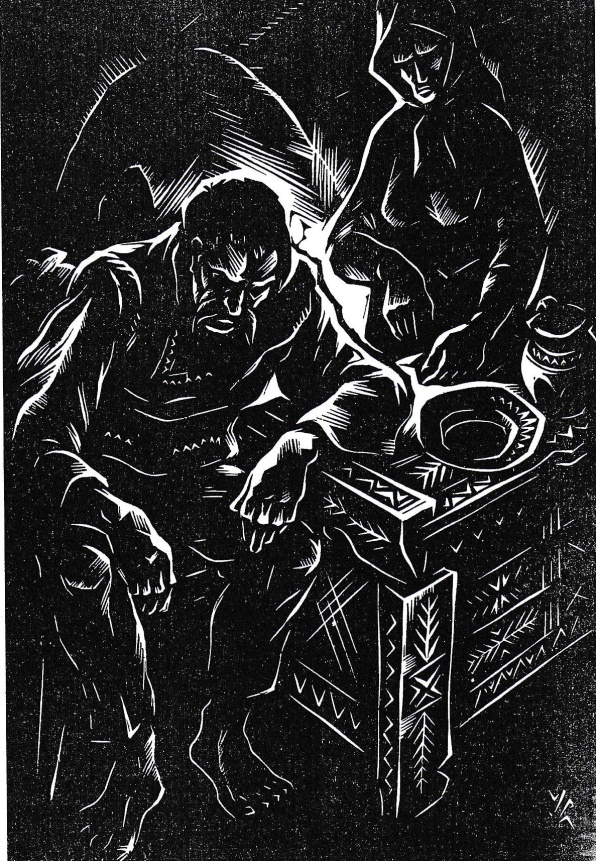 A szegény ember vacsorája – id. Imets László fametszeteSzékely népmese feldolgozás. A reggeli és az ebéd már elkelt. A vacsora ilyen szegényes: faragott asztalon üres tányér, üres kancsó. Most ez van. Ezért is hála, hogy élünk. A holnapról majd Isten gondoskodik.Az élet arra való, hogy megtanuljunk szeretni, és így rátaláljunk a szeretet forrására, Istenre.Kitől van az emberszeretet? Az emberszeretet Istentől van. Krisztus: „Szeresd embertársadat, úgy mint magadat”. (Lev 19,18). Az ún. humanizmus is hirdeti az emberszeretetet. Csak az alapja, indoklása és kiterjedése más: a hívő keresztény embertársában Isten képmását, Krisztusban testvérét látja, a humanista csak emberi természetet és méltóságot.Krisztus mindenkire egyformán kiterjeszti az emberszeretetet, az irgalmas szamaritánusról szóló példabeszédében. (Lk 10,30-37). Krisztus tanítja, hogy önzetlenül kell szeretni, nemcsak azokat, akik velünk jót tesznek, és minket szeretnek, hanem azokat is, akik nem viszonozzák szeretetünket. Sőt ellenségeinket is. Önzetlenül kell továbbadnunk az Istentől kapott szeretetet: „Így lesztek fiai mennyei Atyátoknak, aki fölkelti napját jókra is, gonoszokra is, esőt ad igazaknak is, bűnösöknek is.” (Mt 5,43-48).Az utolsó vacsorán nem győzi hangsúlyozni a szeretet parancsát: „új parancsot adok nektek: Szeressétek egymást! Amint én szerettelek benneteket, úgy szeressétek ti is egymást.” (Jn 13,34).A szeretetnek ismertetőjelnek kell lennie a keresztények számára: „arról tudják meg rólatok, hogy tanítványaim vagytok, hogy szeretettel vagytok egymás iránt.” (Jn 13,35 ).Válaszolj az alábbi kérdésekre!1. Kitől van, és kikre terjed ki az emberszeretet?2. Miért kell szeretnünk minden felebarátunkat?3. Jézus kikkel azonosította magát?4. Mi volt az első századok keresztényeinek az ismertető jele?5. Milyen alapra épül a szociális, karitatív, egészségügyi, oktatói rendszer?6. Van-e valamilyen rendje a felebaráti szeretetnek?7. Mi a felebaráti szeretet mértéke?8. Napjainkban hogyan nyilvánul meg a felebaráti szeretet?9. Mit jelent a „Szeretet otthon kezdődik.” – mondás?19. fejezet - A keresztény élet a foglalkozásbanCél: A munkában Isten szolgálatát látni és ilyen lelkülettel dolgozni.Sok mai keresztény kettőséletet él: más szempontok vezetik vallásos és mások mindennapi életében. Olyan, mint akinek lakásában két szoba van. Egyikbe csak ritkán imádkozni megy, a másik derűs, napfényes ahol napjait tölti. 1) A keresztény ember egész élete istenszolgálat. Egyesek azt gondolják, hogy a vallásos élet bizonyos előírások teljesítéséből áll: imádkozik, misére jár, egyházi adót fizet, gyermekeit hittanra küldi, esetleg böjtöl és elvégzi a húsvéti gyónást. Családi és mindennapi életében már a társadalom gondolkodásához igazodik: önző érdekei szerint köti házasságát, foglalkozásában pedig az vezeti, hogyan tudna minél több pénzt összeszedni. Pedig a keresztény egész élete istenszolgálat, benne van családi élete, hivatásbeli munkája, sőt szórakozása a legutolsó cselekedetig, mindent át kell járnia a főparancsnak, az Isten és emberszeretetnek, mert csak így tud eljutni az örök életre. „Akár esztek, akár isztok vagy bármi mást tesztek, tegyetek mindent Isten dicsőségére.” (1Kor 10,31), „tegyetek mindent Urunk Jézus nevében, így adjatok hálát általa Istennek, az Atyának.” (Kol 3,17).2) A munka értékelése. Az ember napjának, sőt életének javarészét foglalkozásbeli munkája tölti ki, ezáltal kapja meg helyét és megbecsülését a társadalomban, találja meg lelki nyugalmát, hogy hagy hátra valamit a földön. A munkát az emberiség különféleképpen értékelte. Az ókori pogány világ is a fizikai munkát lenézte: rabszolgák, alacsonyrendű emberek feladata volt. A középkor vezeklést látott benne, amely a bűn következménye. Az iparosodás, technikai fejlődés megnövelte a munka tekintélyét és értékét. A munka a haladás, a jólét előfeltétele. Felfedezte a munka alakító hatását is. A munka ma sokak számára csak megélhetési kényszer. Másoknak a kapzsi gyarapodás és pénzszerzési lehetőség. Túlzásba viszik a munkát, és időnap előtt felőrlődnek. Vannak, akik örömet és kielégülést találnak az alkotómunkában, de többnyire nekik sem szolgálat a munka, hanem saját maguk fitogtatása.3) A munka mint istenszolgálat. A keresztény ember számára mindenféle munka, szellemi és fizikai elsősorban a saját hivatásával, foglalkozásával járó munka istenszolgálat. Az ember teremtése után ezt a feladatot kapta Istentől: „töltsétek be a földet és vonjátok uralmatok alá.” (Ter 1,28). A vízözön után Isten megismétli a parancsot (Ter 9,7). A Bölcsesség könyve még kifejezőbb: „bölcsességében alkotta az embert, hogy uralkodjék a teremtményeken, amelyeket alkottál, és igazgassa a világot szentségben és igazságban.” (Bölcs 9,2-3). Az Egyház a megszentelődés egyik eszközének tekinti: „Az emberek arra kaptak meghívást, hogy folytassák a teremtés művét egymással és egymásért, miközben uralmuk alá hajtják a földet. ... A munka megbecsüli a Teremtő ajándékait és a kapott talentumokat. ... Együttműködik Isten Fiával az Ő megváltó művében. ... A munka a megszentelődés és a földi dolgok átlelkesítésének eszköze lehet Krisztus Lelkében.” (KEK 2427).A világ nem kész, az embernek kell azt munkájával befejeznie és tökéletesítenie, olyan emberi világot, társadalmat felépítenie, amelyben mindenki megtalálja a helyét és boldogulását és dicsőíti Istent, a világ alkotóját. Az embernek munkájával felismeri, hogy mekkora Isten alkotása a világmindenség, és milyen hatalmat, képességet adott az embernek, aki azt meg tudta csinálni! 1969.06.20. Amstrong az Apollo 11 űrhajóról 20,17-kor a holdra lép. Nemcsak a nagy alkotások jelentik az istenszolgálatot és istendicsőítést, hanem mindenféle emberi munka, amelyet az emberek a világ lakhatóbbá, emberibbé tételéért végeznek. Szükséges, hogy az ember gondoljon Istenre. A munkában az embernek meg kell találnia magát is, melyben ki tudja bontakoztatni a benne rejéő tehetségeket. Még nagyobb értéke van a munkának az örökkévalóság szempontjából, mert ezzel nyeri vagy veszíti el azt az ember. A talentumokról szóló példabeszéd: a hűséges szolgák jutaloma Isten. (Mt 25,14-30)4) A bűn, elsősorban az eredeti bűn hatása a munkára is kiterjedt, a munka terhessé és fáradtságossá lett: Arcod verejtékével eszed kenyered. Az ember öncélt csinálhat munkájából, tevékenységét rosszra is fordíthatja. 5) Jézus Krisztus megváltása a munkára is kiterjed. Jézus maga is dolgozott, mint az ács fia, fizikai munkát is végzett és ezzel a testi munkát is megszentelte. Az ő munkája isten- és emberszolgálat volt, és váltságul adta oda életét sokakért. Ezzel megmutatta a munka értékét: ha jó lelkülettel végzik, Isten szolgálat lesz belőle.6) Hogyan dolgozzunk? Milyen legyen a keresztény ember munkája? Mi szükséges hozzá?a) Elsősorban tudás. A legegyszerűbb munkát is meg kell tanulni. Meg kell szereznie a szaktudást s azt fejleszteni. b) Megbízhatóság és lelkiismeretesség. A mai termelőmunka egyre inkább sokak összedolgozásán, együttműködésén alapul. Ha csak egyik is rosszul csinált valamit, a többi munkáját is tönkre teszi. c) Állhatatosság és kitartás. A munka szükségszerűen fáradsággal jár, egyhangúsága lehangoló tud lenni. De éppen a nehézségek érlelik meg bennünk az egyik legszebb erényt, a hűséget. Előttünk áll Krisztus példája, akit hivatásbeli munkájában nem állította meg hallgatóinak közömbössége, ellenségei gáncsoskodása. d) Öröm. Az embernek a munkában kell megtalálnia tehetsége, adottsága megvalósítását. Öröme csak úgy lesz, ha ebben az Isten és a társadalom szolgálatát látja, mert ő is az egész része. Észre veszi a boldogító mozzanatokat. e) Ne önző célokért dolgozzunk, hanem Isten dicsőségéért és az emberek javáért. Ez mindig örömet szül és megnyugvást, a bérmálásban kapott feladatunknak megfelelően tanúságtétel Kr-ról és végső célunkhoz vezet.József Attila - Ne légy szeles…
Ne légy szelesBár a munkádon más keres -
dolgozni csak pontosan, szépen,
ahogy a csillag megy az égen,
úgy érdemes.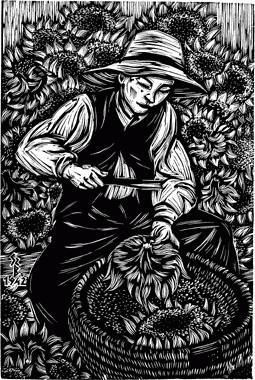         Gy. Szabó Béla metszete„A székelyek emelt elmével járnak. Nem barom mellett baktató parasztok ők, hanem Isten jobbjának árnyékai, kiknek értelme röptében táplálkozik, mint a fecske” – olvashatjuk Nyirő József 1924-ben kiadott Jézusfaragó ember c. novelláskötetének mindjárt az első oldalán. És valóban, Nyirő székelyei e novellákban nem hétköznapi emberek, hanem hősök, akik néha fejszével vagy bicskával kihozzák a fákban rejlő szépséget. S ha úgy tartja kedvük, akkor róva örökítik meg, a tér és idő tanulságait, az életet.Mit keres a székely? – Munkát!Miért?  Mert a munka istenszolgálat.Válaszolj az alábbi kérdésekre!1. Mi a keresztény ember célja?2. Miben van a munka értéke?3. Hogyan lehet a munka istentisztelet?4. Mi szükséges az ember részéről, hogy a munka istentisztelet legyen?20. A keresztény házasság és családi életCél: A családban keresztény módon élni.Az ember talán a leggyámoltalanabb élőlény, akinek legtovább van szüksége mások, a szülők támogatására, hogy megállhassa helyét az életben. Isten ezzel is meg akarta mutatni a család fontosságát. Ott kapja az ember az első és legmélyebb benyomásokat, amelyek végigkísérik életében, ott tölti ideje javarészét és ott találja meg földi élete közvetlen értelmét. (A Jézusfaragó ember) A Tóbiás könyve szerint: szentek gyermekei vagyunk, nem egyesülhetünk úgy, mint a pogányok, akik az Istent nem ismerik. (vö. Tób 8,5).1.Sok keresztény foglalkozásában a világ elvei szerint igazodik, még inkább így van a családi életünkben. Miért köt legtöbb ember házasságot? Önző boldogságkeresésből.Erosz – birtokló, érzéki szeretetFilosz – tagaszkodó, értékelő szeretetÁgápász – önfeláldozó, odaadó szeretetA házasság nem emberi találmány, a hitünk tanítása szerint Istentől való. Előírásaival, törvényeivel éppen ezt akarja, hogy ne hirtelenkedje el a házasságát, ne rontsa el előre. Ne a múló érzelmek és változó érdekekre építse házasságát, mert azok nem bírják el, hanem a krisztusi tanítás kősziklájára. Mert a mai fiatalok egyik baja, hibája, hogy hamar meggondolatlanul kötnek házasságot és éppen olyan könnyen el is válnak. 2) A házasság Isten szándékában.a) A házasság a teremtés rendjében, Istentől való (KEK 1602). Isten rendelte mindjárt a teremtés kezdetén (Ter 2,18-19). Más tulajdonságokat adott a férfiba, aki erős, bátor és vállalkozó, de gyengédségre és gondozásra szorul; másokat a nőbe, aki gyengéd, figyelmes, szolgálatkész, de védelemre, támaszra szorul, hogy egymást kiegészítsék. A kettő közötti házassági kapcsolat olyan erős, hogy elhagyja apját és anyját. b) A házasság a bűn uralma alatt (KEK 1606). A bűn és a szenvedély a házasságnál sem állt meg, azt is bemocskolta. Jézus állította vissza a házasság eredeti tisztaságát: amit Isten egybekötött, ember szét ne válassza. Továbbá hozzáteszi: „aki elbocsátja feleségét” – kivéve, ha nem törvényes felesége –, „és mást vesz el, házasságot tör. Aki elbocsátott nőt vesz el, szintén házasságot tör.” (Mt 19,3-9).c) Házasság az Úrban (KEK 1612). Krisztus azután szentséggé tette a házasságot, egy olyan állapot, amelyben Istent szolgáljuk a házasságból származó kötelességek hűséges teljesítése által. A férfinak úgy kell szeretnie feleségét, mint Krisztus az Egyházat és fordítva. Vagyis halálra menően. (vö. Ef 5,21-33).- A szentség megerősíti és tökéletesíti azt az emberi szeretetet, amely a hitvestársakat egymáshoz vezette. Segíti őket, hogy egymást mind jobban megértsék és elfogadják, lelkileg is egy emberré váljanak, akik egy akarattal látnak neki életük feladatainak.- A szentség erősíti a felbonthatatlanságot, a sírig tartó hűséget. A hitvestársak egészen egymásnak ajándékozzák magukat. Az ajándékot nem vehettem vissza és nem adhatom másnak. - A felvevők folyamatos közreműködése szükséges a házasságban (vö. KEK 1625). A szeretet az akarat dolga. A szentség nem automatikusan fejti ki hatását, szükséges a felvevők közreműködése is. - A házasság célja az isteni rendelés szerint: a házastársak java és a legyetek termékenyek, szaporodjatok, töltsétek be a földet. A házasság feltétele, hogy a házasfelek- Nyitottak a termékenységre (vö. KEK 1652).Az emberi nem fennmaradásának biztosítása, vállalni, elfogadni és felnevelni a gyermeket úgy, hogy boldogulni tudjon a földön és Istent is megtalálja. A gyermek erősíti a szülők kölcsönös szeretetét és növeli felelősségüket. Szüksége van mindkét szülőre. 3) Ha tudjuk, hogy a házasság szentség, akkor megértjük az Egyház illetékességét a házasság kérdésében, a házasságra vonatkozó előírásait és törvényeit. a) Először is az Egyház csak az előtte kötött házasságot tekinti érvényes szentségi házasságnak. b) Aki már egyszer szentségi házasságot kötött az Egyház előtt, és elvált, többé szentségi házasságot nem köthet. c) Az Egyház az isteni törvények és sok számos tapasztalata alapján tiltó és bontó házassági akadályokat állít fel. Pl. vegyes vallás. d) A felmentés feltétele a valláskülönbség és a vegyes vallás esetében, hogy a nem katolikus fél biztosítja a katolikus félnek a zavartalan vallásgyakorlatot és összes gyermekeik katolikus keresztelését és nevelését. (CIC 1125. kán.).4) Aki családot alapít, annak ismernie kell a házasélettel és családi élettel járó kötelességeket, hogy felkészülhessen rájuk. 5) Fel kell készülni a házasságra, ha ez még távolinak tűnik is.  Nem gondoltunk még komolyan a családalkotásra, de jó ezeket ismerni, hogy majd, amikor az ideje eljön, mindenki komolyan és felelősségteljesen tegye meg ezt a nagy lépést. Robert Burns - John Anderson, szívem, JohnJohn Anderson, szívem, John,kezdetben, valahahajad koromsötét volts a homlokod sima.Ráncos ma homlokod, John,hajad leng deresen,de áldás ősz fejedre,John Anderson, szívem.John Anderson, szívem, Johnegyütt vágtunk a hegynek,volt víg napunk elég, John,szép emlék két öregnek.Lefelé ballagunk márkéz-kézben csöndesen,s lent együtt pihenünk majd,John Anderson, szívem.          (Szabó Lőrinc fordítása)Romhányi József: Ki az anya és ki a szülőHogy is magyarázzam csak ezt? Mint mikor azt mondja az ember állam meg azt mondja haza. A hazáért élek és halok, az államnak adót fizetek.
Hát így vagyunk valahogy az anyával és a szülővel is. A szülő hivatalos kifejezés, az anya magánjellegű.
Aki a 3. szobából csukott ajtókon át is meghallja, hogy 6 hetes kislánya sír az az anya. Aki szeretne azonnal berohanni hozzá és egy kis langyos tejecskével elcsitítani, azt az ártatlankámat az is az anya. Aki be is rohan hozzá kibontja, megnézi, vízteleníti de soron kívűl egyetlen korty anyanektárt sem juttat neki, hanem szigorúan ragaszkodik az orvosilag előírt étrendhez az már a szülő.
Aki büszke arra, hogy az ő gyermeke már olyan nagy kisfiú, hogy idén már az első osztályba iratkozik az a szülő. De aki az iskola megnyitásának napján, sírva kíséri el a gyermekét abba a tiszteletre méltó épületbe, és mikor először engedi be a többi gyerek közé, úgy érzi, hogy fia Dániel lenne, aki most lép be az oroszlán barlangjába az már megint az anya.
Aki kamasz fiát tánciskolába viszi az a szülő. Aki büszkén figyeli, hogy az a haszontalan kölyök, milyen ügyesen teszi már a szépet, ennek vagy annak a kislánynak az még megint a szülő. De aki ugyanekkor, nagyokat nyel mert úgy érzi, hogy most kezdik elszakítani lelkétől lelkedzett magzatát, és tulajdonképpen legjobban szeretné a fia táncpartnerét, azt a kacér kis szőke démon növendéket megpofozni az már megint az anya.
És mégis az anyából lesz a jó anyós, a szülőből a rossz. Amely anyós állapot tart mindaddig, míg meg nem születik az első unoka, és akkor valami egészen váratlan , meglepő dolog történik. Eltűnik a szülő és eltűnik az anya, vagy mondjuk inkább a kettő összeolvad és nagymama lesz belőle. De ez a nagymama se az anyára nem hasonlít, sem a szülőre. Annyira nem, hogy állandóan hadilábon áll mindkettővel. A szülőt ridegnek tartja, az anyát túlzottnak, és csak egyvalakivel azonosítja magát teljesen és százszázalékosan: a gyerekkel. Mintha soha nem lett volna szülő és soha nem lett volna anya. Mintha így született volna ötven-egynéhány esztendős korában egyenesen nagymamának.Válaszolj az alábbi kérdésekre!1. Mit ígérnek a jegyesek a szentségi házasságban?2. Mit kapnak a jegyesek a házasság szentsége által?3. Miért illetékes az Egyház a házasság kérdésében?4. Mi lappang a vadházasságban, az ún. élettársi viszonyban?5. Miért ideálisabb a három, mint a kevesebb gyermek?6. Szükséges-e az önfegyelem, a tiszta élet?7. Az elváltak kapnak-e segítő kegyelmet Istentől?21. Hogyan készüljünk a házasságra?Cél: A személy tisztelete és szeretete által készüljünk, és vállalkozzunk a szentségi házasságraA 19. század liberalizmusának rossz gyümölcse beért a 20. századra. A nagy hatalmak, senkit és semmit nem aláztak meg annyira, mint Isten képmását, az embert. A kommunista ateizmus, a nemzeti szocializmus saját hatalmi eszközének tekintette. Így született meg az embertelenség a szovjet gulágon és a náci internáló táborokban. Az ember méltóságát kifejező nevet megszüntették, és leltári számmal látták el. Ki és mi az ember?1) Az ember méltóságáról. Az emberiség egybehangzó véleménye az, hogy mindent az ember érdekében kell elrendezni, minthogy az ember áll a földi lét középpontjában és csúcsán.a) De mi az ember? „Van úgy, hogy mindenek felett álló zsinórmértéknek teszi meg magát, máskor viszont a kétségbeesésig leértékeli önmagát. Innen ered tanácstalansága és szorongása” (GS 12). b) A valóság. Az egyház a kinyilatkoztató Isten tanításának birtokában rajzolja meg az ember valóságos helyzetét, megmagyarázza gyöngeségeit, és ugyanakkor helyesen felismerteti méltóságát és hivatását. „Az embert csak nem angyalnak alkottad, dicsőséggel és tisztelettel koronáztad. Hatalmába adtad kezed összes műveit; lába alá vetetted minden alkotásod.” (Zsolt 8,6k) Az ember minden kiválósága és nagysága mellett is teremtmény. Aki Van teremtette valakivé. Az ember nem teremt, hanem a már meglévőből alkot új dolgokat.Az egyház tanítása: „a látható teremtmények között csak az ember képes arra, hogy megismerje és szeresse a saját Teremtőjét, egyetlen teremtmény a földön, akit önmagáért akart az Isten, egyedül csak az ember nyert meghívást arra, hogy – megismerésben és szeretetben – részesüljön az Isten életében; ennek elérésére teremtette és ez az alapja méltóságának” (KEK 356). Ennek a méltóságnak az oka, Isten felbecsülhetetlen szeretete.c) A személyi méltóság. Mivel az Isten képmása, az emberi egyénnek van személyi méltósága, ezért nem valamiféle dolog, hanem valaki. Képes arra, hogy megismerje önmagát, uralma legyen önmaga felett, szabadon átadja magát és közösségre lépjen más személyekkel, és arra nyert meghívást – a kegyelem révén –, hogy szövetségre lépjen saját Teremtőjével, és megadja neki a hit és a szeretet válaszát, amit semmi más nem képes megadni helyette (KEK 357). d) Akiért a mindenség van. Isten mindent az emberért teremtett, de az ember azért teremtetett, hogy szolgálja és szeresse az Istent, hogy neki felajánlja az egész teremtést. A világmindenség értünk van, mi pedig ezt használva a Teremtőért vagyunk, hogy felemelkedjünk egészen Őhozzá (KEK 358).e) Húsvét fényében az ember misztériuma. A megtestesült Ige misztériumában kapja meg igazi fényét az ember misztériuma (KEK 359): mert nem engedte elveszni azt, akit saját képére alkotott. f) Az ember társas lény. Isten nem magányosságra teremtette az embert. Mindjárt kezdetben „férfinak és nőnek teremtette” (Ter 1,27), életközösségük a személyek közösségének ősformája (GS 12,4). Az ember ízig-vérig társas lény, és másokkal való kapcsolat nélkül sem meg nem élhet, sem képességeit ki nem fejlesztheti. g) Az emberszeretet, szolidaritás. A közös eredetnek a törvénye – mely nem zárja ki a személyekben, kultúrákban és népekben megnyilvánuló gazdag változatosságot - biztosít bennünket, hogy testvérek vagyunk. 2) A tiszteletről. Az ember fölfelé néző lény, az ember tiszteletre született, és csak akkor lesz kiegyensúlyozott, ha értékesebbet talál önmagánál. A tisztelet, valaki kiválóságának az elismerése. Az ószövetség parancsa: Szeresd a te Uradat, teljes szívedből, felebarátodat, mint önmagadat. Isten gyermeke, csodálatra méltó vagy. 3) A házasságról. Az élet iránti mélységes tisztelet az önátadásban, a családban veszi kezdetét. A házasság vállalkozás a szent életre. Képlettel is megpróbáljuk kifejezni:                                              	                         Isten kegyelme        		              H = 1F + 1N  ∞   ----------------------------                                            	                       sz + s + gyn + n + ü Vagyis: a házasság egy szabad férfi meg egy szabad nő felbonthatatlan (a két karikagyűrű összeillesztése a végtelen jele) életszövetsége, amelyet Isten kegyelmében élnek, hogy egymást szeressék, segítsék, gyermekeknek adjanak életet, őket neveljék, és egymás üdvösségét munkálják. A személyek elkötelezettségéből megért életközösség válik.A család társas rendszer, amelyben a személyeket összeláncolják érzelmeik és történelmük, miközben állandóan hatnak egymásra, egymás iránti felelősséggel. Család jogainak gyűjteményét (12 cikkely), amit 1983. november 24-én hagyott jóvá II. János Pál pápa és szétküldte az országok vezetőinek.4) A házassági előkészítésnek folyamatosnak és fokozatosnak kell lennie. Három alapvető szakaszban kell történnie: távoli, közeli és közvetlen. a) A távoli előkészület a gyermekkorban kezdődik, abban a bölcs családi pedagógiában alapozza meg az emberi értékek tiszteletét, amelyek a személyes és társadalmi kapcsolatokban valósulnak meg. b) A közelebbi előkészület, amely az önnevelés és személyi érték kialakítása, hogy a házasságban valóban ajándékok, értékek hordozói tudjanak lenni. c) A közvetlen előkészület a házasságkötés előtti hónapokban és hetekben történik. Létfontosságú előkészület ez.Az értékek, tulajdonságok vizsgálatát szív-hálóval szemléltetjük. Fentről jobbra kell haladni, a világnézetet meghatározó lelki-szellemi értékektől. Ajánlatos mindezt táblára felírni. A beszélgetés során, e pontok mellé írhatjuk mindazt, amit magukban foglalnak. Így átfogó képet kapunk az élet sokrétűségéről. Rájövünk arra is, hogy milyen értékeket kell önmagunkban kiművelni, és miben találunk, vagy nem találunk a másikkal. Szeretjük-e egymást vagy sem, tőlünk függ! Természetesen a közelségnek vannak gátjai is. Pl. Erények: elismerés, megértés, megbocsátás, önzetlenség, öröm, figyelmesség, bizalom, tisztelet, stb. Gátak: kritizálás, ellenségeskedés, tiszteletlenség, gőg, gyanakvás, veszekedés, nemtörődömség, önzés.                                                hisz-e Istenben ?                 anyagiak kezelése                         hisz-e Krisztusban? kapcsolatok nyitottsága                                       egyház élőtagja-e ?             megbocsátás                                                életkor?      apaság - anyaság                                                  testi-lelki, szellemi-, érzelmi-, társadalmi érettség                   nemiség                                                   családi háttér    gyermek – áldozat                                                  anyanyelv          h. tulajdonságai                                                műveltség             házasság céljai                                             jellem család előbbre valósága                                       erények   család küldetése, feladata                              gátak      szeretet, szerelem lényege                     káros szenvedélyek                         emberi méltóság            vérmérséklet                                   lényegesség és belső harmónia Miért akarsz házasságot kötni? Nemde azért, mert nagyon szeretitek egymás és szeretetben akartok élni. Ez a lényegesség és belső harmónia.  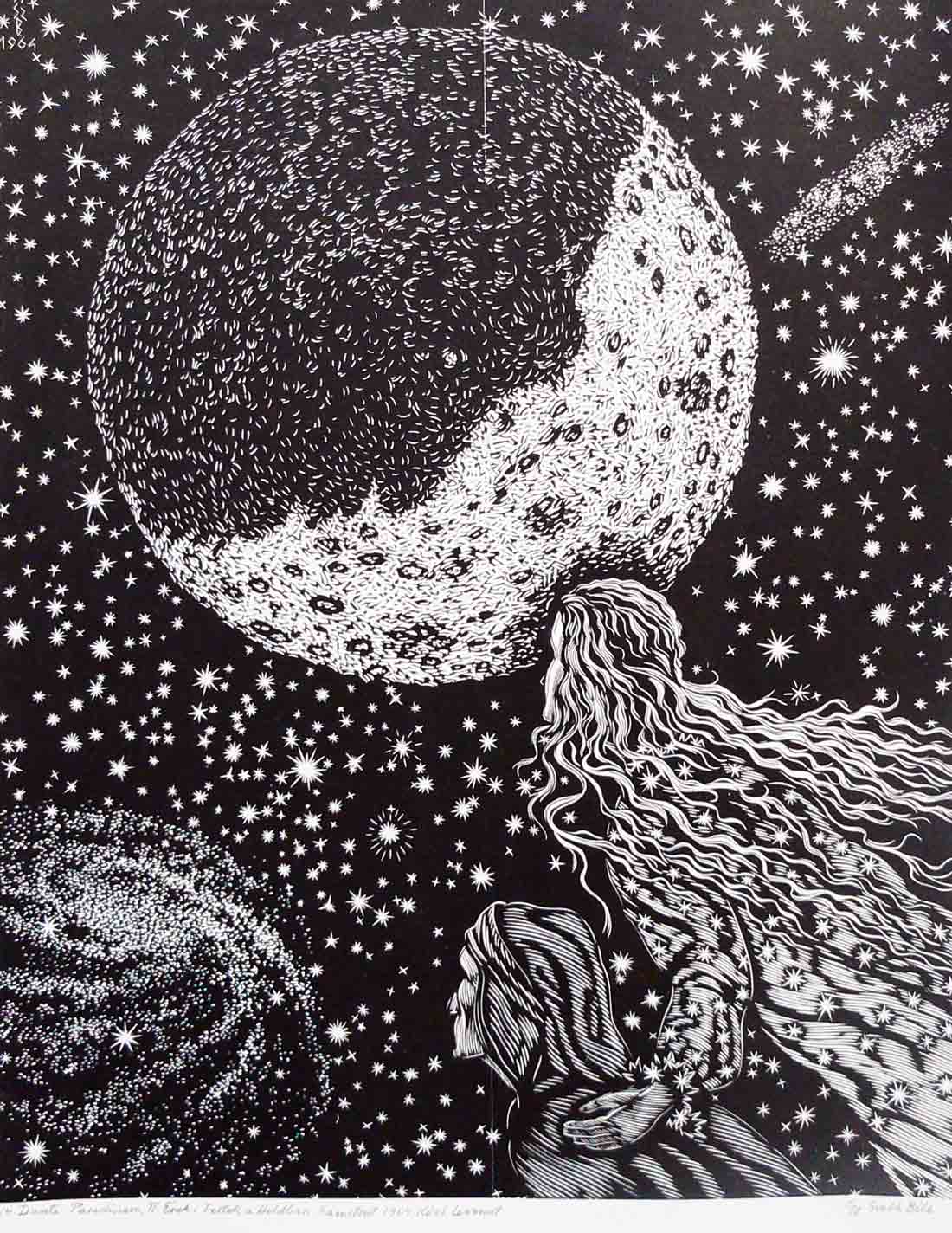 Gy. Szabó Béla – „Dante, Isteni színjáték”Gondolatok a szerelemről és a házasságról  - A házasság rendezett életre és hűségre kötelez.Prohászka Ottokár székesfehérvári püspök (+1927): Megcsodálom Isten százszorszépjét, de nem vagyok ökör, hogy lelegeljem. Szent VI. Pál pápa: A nő az a szent kehely, akiben a természet felfogja Isten leheletét. Susan Quilliam brit sexuálpszichológus: A szerelem nagyszerű alapja lehet egy jól megírt történetnek, közel sem elég erős alapja egy élethosszig tartó kapcsolatnak. Fritz Kahn amerikai sexuálpszichológus: Az a lány, aki megengedi, hogy csókolgasd, az mindent megengedett. Morus Szent Tamás: Aki feleséget választ magának, mintha olyan zsákba nyúlna, amelyben szűz kígyó között van egy angolna, s ő azt reméli, hogy az angolnát kapja el.Franklin Benjamin: Mielőtt házasodsz, tartsd jól nyitva a szemed, ha megházasodtál, félig csukd be.Martin Luther King amerikai néger békeharcos, lelkész: A fehér embert felebarátomnak elfogadom, sógoromnak nem óhajtom. Mondások: Az ösztönnek emberi célt kell szolgálnia. - Az éretlen embernek a házasság nem megfelelő életforma. - Az egyéniség az ellenőrizetlen szavakban nyilvánul meg. - Nőknél a ráérzés fejlettebb, ezért sok esetben ők választanak. - A házasság nem kutyavásár, itt mindkettő választ. - Kiálmodott eszményi, ilyen nincs. Fogadd el olyannak, amilyen. - Ne azt válaszd, akit kívánsz, hanem akire szükséged van. Székely apó: A házasság nem szanatórium. Beteg nőt ne végy el. – Az elvégzett munka után kesergő emberhez ne menj feleségül. Dr. Nagy András: A szerelem ott kezdődik, amikor azt mondod, a világon nincs még egy olyan, mint ő. És ott végződik, amikor azt mondod, hogy ő is olyan, mint a többi.  22. A betegség és a halálCél: A betegség és halál életünkbe való beillesztésére tanítani.1979-ben a gyergyószentmiklósi kórházban, a kómás állapotban fekvő Tamás Albertné, Kozma Juliska néninek feladtam a betegek kenetét... Tudja-e, hogy mit csináltam? – Igen, feladta a szentkenetet.A betegség és halál olyan téma, amelyre egészséges és életerős fiatalok nem szívesen gondolnak. A halál olyan számunkra, mint egy távoli sziget, amelyen életünk hajója csak késő öregségünkben köt ki. (Sertillanges). Ám a fiatalokat is érheti, ezért hasznos erről is beszélni.Joni Eareckson 17 éves lány példája. „Ki tudja, hogyan alakult volna életem... Hálás vagyok Istennek,hogy tettével felhívta figyelmemet és megváltoztatta életemet.”Természetesen mindig nem így van. A betegség, megpróbáltatás, elkeseredés lázadást is kiválthat az
emberből. Éppen ezért foglalkozzunk vele, hogy ne így legyen.1)     Mi a betegség? Az az állapot, amely akadályozza az emberi szervezet normális működését. Mi arra a kérdésre próbálunk felelni, amit az ember és éppen a hívő ember ilyenkor feltesz magának, a papnak, de végső soron Istennek: Miért ért engem ez a betegség? Miért éppen engem? Mivel érdemeltem meg? Leghamarabb büntetést lát benne. Hiszen a betegség, a szenvedés, a bűn következménye. Sokszor így
van, de nem mindig. Lehet próbatétel (Jób). Vajon önzetlenül ragaszkodunk-e Istenhez, el tudjuk-e a rosszat is fogadni kezéből? Vagy üzleti módon fogjuk fel a vallásosságot? A vakon született meggyógyítása. (Jn 9) „Mester, ki vétett, ez vagy a szülei, hogy vakon született? És Jézus így felel: sem ez nem vétkezett, sem a szülei, hanem inkább Isten műveinek kell megnyilvánulni rajta.” A betegség oka többnyire Isten titka. Hiába kutatjuk, nem tudjuk kitalálni. Amit Isten megenged, azzal javunkat akarja.2)     Lehet-e haszna a betegségnek? Mégis a betegség megtanít végességünkre és tehetetlenségünkre.
Felfogjuk, hogy az orvosi segítség mellett rászorulunk Istenre. Van időnk életünk értelmére gondolni.
Megtanuljuk, hogy embertársainkat is jobban becsüljük. Magunkat is jobban megismerjük...3)     Hogyan viseljük szenvedéseinket? Nekünk kell Istenhez vezető eszközzé tennünk. Ugyanakkor meghajolunk Isten akarata előtt, rendületlenül bízva jóságában, hogy minden a javunkra válik. Jézus: „Atyám, ha akarod, kerüljön el ez a kehely! De ne az én akaratom teljesüljön, hanem a tied!" (Lk 22,42)
A szenvedést fel lehet ajánlani a magunk és mások üdvösségéért: „ kiegészítem azt... (Kol 1,24)4)     A betegségben a gyógyító Jézussal találkozunk. „Hűséges az Isten, erőtökön felül nem hagy
megkísérteni, hanem a kísértéssel együtt a szabadulás lehetőségét is megadja, hogy kibírjátok.” (1Kor
10,13) Az Egyház papjai feladatává teszi, hogy a betegeket meglátogassák, erősítsék és bátorítsák,
imádkozzanak velük és érettük. Azután szentségi segítségről is gondoskodott a betegek számára.5)     A betegek szentsége. A nagybetegek számára Krisztus külön szentséget rendelt, a betegek szentségét (szentkenet). Az apostolok olajjal megkenve sok beteget gyógyítottak meg. (Mk 6,13). Szt. Jakab apostol írja: „Beteg valaki köztetek? Hívassa el az Egyház elöljáróit, és azok imádkozzanak fölötte, s kenjék meg olajjal az Úr nevében. A hitből fakadó ima megszabadítja a betegeket, és az Úr talpra állítja. Ha pedig bűnöket követett el, bocsánatot nyer. Valljátok meg tehát egymásnak bűneiteket, és imádkozzatok egymásért, hogy meggyógyuljatok. "(5,14-15)A beteget sokszor a fájdalom kínozza, jelentkezik a halálfélelem, kételyek gyötrik... A pap imádkozik, hogy: "E szent kenet által és nagy irgalmassága szerint segítsen meg téged az Úr a Szentlélek kegyelmével; szabadítson meg bűneidtől, üdvözítsen téged, és erősítsen meg jóságosán!" (KEK 1513)
A szentkenet előtt gyónni kell és utána áldozni. Aki már nem tud beszélni, feltételesen fel kell annak is adni. A betegek kenete sajátos kegyelmének hatásai: -     a beteg egyesülése Krisztus szenvedésével önmaga és az egész Egyház javára;-     vigasztalás, béke és erő a betegség vagy öregség keresztény módon történő elviselésére;-     a bűnök bocsánata, ha ezt a beteg a bűnbánat szentsége révén nem tudta elnyerni;-     az egészség helyreállása, ha ez a lélek üdvösségének javára válik;-     fölkészülés az örök életre való átmenetelre. (KEK 1532).6)     Hála a gyógyulásért. A 10 leprás meggyógyítása után csak egy ment vissza hálát adni (Lk 17,12-19).7)     A komoly betegség a halál gondolatát is felidézi, mert a halál hozzátartozik az ember életéhez. A tenyeredbe van írva: Memento mori!8)     Hívő számára a halál az Istenhez való végleges eljutás, a vele való találkozás pillanata. Jézus mondja: „Én vagyok a feltámadás és az élet. Aki hisz bennem, még ha meg hal is, élni fog.” (Jn 11,25)9)     A halál elfogadása érdemszerzés. Ha ez igazán Isten akaratának tudomásul vétele és elfogadása, mert magamat adom Istennek minden fenntartás nélkül. A valaki a Valakinek!10)  Nem elég, hogy mi igyekszünk helytállni a betegségben és a halálban, de másokat is kell ebben segítenünk.Gy. Szabó Béla: „Dante, Isteni színjáték”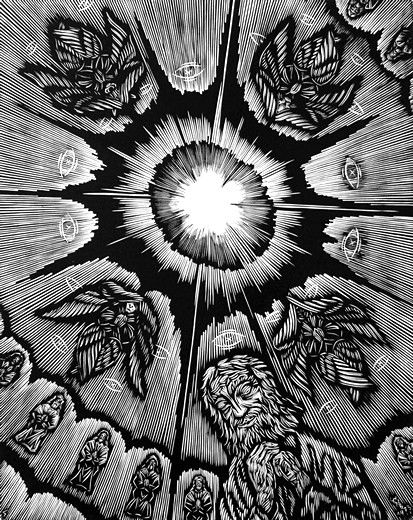 Tóth Árpád: Isten oltó-késePénzt, egészséget és sikertMásoknak, Uram, többet adtál,Nem kezdek érte mégse pert,És nem mondom, hogy adósom maradtál.Nem én vagyok az első mostohád;Bordáim közt próbáid éles késétMegáldom, s mosolygom az ostobákDühödt jaját és hiú mellverését.Tudom és érzem, hogy szeretsz:Próbáid áldott oltó-kése bennemTéged szolgál, mert míg szívembe metsz,Új szépséget teremni sebez engem.Összeszorítom ajkam, ha nehézA kín, mert tudom, tied az én harcom,És győztes távolokba nézKönnyekkel szépült, orcád-fényű arcom.Juhász Gyula: SzimpozionValahol lenni kell egy lakomának.Hová hivatalos, kit idelennHalálba űzött az éhség, a bánat,A reménytelen szerelem.Valahol lenni kell egy palotának,Hová bejáratos, kit idelennMinden örömből és fényből kizártakS elhullt a rögös útfelen.Valahol lenni kell egy orgonának,Melyen majd egyszer befejezhetemA dallamot, mely itt halálba bágyadtS amely az életem nekem!23. A BÉRMÁLÁS SZERTARTÁSACél: A szertartások ismertetése által összefoglalni a fontosabb tudnivalókat.Az evangélium után a plébános a következő szöveg mintája szerint a bérmálandókat bemutatja a püspöknek:Főtisztelendő Püspök Atya! Mint az XY ... egyházközség lelkipásztora bemutatom ... hívemet (és a más plébániákból ide bérmálkozni jött híveket, összesen ... hívőt), akik előkészültek a bérmálkozásra és a szentség kiszolgáltatását kérik. a püspök homiliája után, következik a keresztségi ígéret megújítása és még három ígéret letétele az alábbi módon:Püspök: Kedves bérmálkozók! Mielőtt megkapnátok a Szentlelket, újítsátok meg a keresztségi fogadalmat. Idézzétek emlékezetbe azt a hitet, amelyet a keresztség felvételekor megvallottatok, illetve, amelyet szüleitek és keresztszüleitek vallottak meg egykor az Egyházzal egységben. Feleljetek együtt arra mindnyájan, amit az Anyaszentegyház nevében kérdezek tőletek:Püspök: Ellene mondotok-e a sátánnak, minden cselekedetének és minden csábításának?Bérmálandók: Ellene mondunk!Püspök: Hisztek-e Istenben, a mindenható Atyában, mennynek és földnek teremtőjében?Bérmálandók: Hiszünk!Püspök: Hisztek-e Jézus Krisztusban, Isten egyszülött fiában, a mi Urunkban, aki Szűz Máriától született, kínhalált szenvedett, akit eltemettek, de feltámadt a halálból, és ül az Atyának jobbján?Bérmálandók: Hiszünk!Püspök: Hisztek-e a Szentlélekben, Urunkban és Éltetőnkben, akiben a mai napon a bérmálás által különleges módon részesültök úgy, mint Pünkösdkor az apostolok részesültek?Bérmálandók: Hiszünk!Püspök: Hiszitek-e a katolikus Anyaszentegyházat, a szentek közösségét, a bűnök bocsánatát, a test föltámadását és az örök életet?Bérmálandók: Hisszük!A püspök a hitvallást elfogadja ezekkel a szavakkal:Ez a mi hitünk. Ez az Anyaszentegyház hite is, amelyet boldogan vallunk Jézus Krisztusban, a mi Urunkban.Bérmálandók és hívek együtt válaszolnak: Ámen!Püspök: Beveszek még tőletek az egész keresztény élet vállalására vonatkozó három ígéretet: Ígéritek-e, hogy a katolikus szent hitet mindenkor hűségesen megtartjátok és attól semmi csábításra, avagy földi érdekből el nem pártoltok?Bérmálandók: Ígérjük!Püspök: Ígéritek-e, hogy majdan házasságotokat Isten és az Anyaszentegyház törvényei szerint kötitek, hogy családotokat, gyermekeiteket katolikus szellemben nevelitek?Bérmálandók: Ígérjük!Püspök: Ígéritek-e, hogy a katolikus keresztény elvekhez mindenben és mindenkor hűségesek maradtok, hogy a közéletben is mindenkor Isten törvényeinek és az Egyház tanításának szellemében dolgoztok?Bérmálandók: Ígérjük!Püspök: Most a szülőkhöz, bérmaszülőkhöz fordulok: Szülők és bérmaszülők! Ígéritek-e, hogy gyermekeiteket szóval és példával segítitek, hogy az elhangzott fogadásaiknak megfelelően mindig keresztény módon éljenek és viselkedjenek?Szülők és bérmaszülők: Ígérjük!Püspök: Most pedig az összes már megbérmáltakhoz fordulok. A mostani bérmálás emlékezteti őket egykortett fogadásaikra és felelősségükre, hogy a bérmálkozókat maguk közé befogadják és a keresztény életbensegítsék!Akarjátok-e bérmálásotok kegyelmeit magatokban feléleszteni és ígéreteiteket hűségesen megtartani?Megbérmáltak: Akarjuk!Püspök: Ígéritek-e, hogy a bérmálkozókat az egyházközségi életbe magatok közé befogadjátok és őket,mint nagyobb testvérek a keresztény életben segítitek?Megbérmáltak: Ígérjük!Püspök: Erősítsen meg benneteket a Szentlélek Isten hét ajándékával, hogy keresztségi fogadalmaitokat ésezen ünnepélyes ígéreteiteket hűségesen megtartsátok.Miután a püspök imádságban lehívja a Szentlelket, krizmával megkeni a bérmálkozókat, akiket a helynek megfelelően felállítanaka templomban vagy a templomon kívül.A püspök szavaira: Vedd a Szentlélek ajándékának jelét!, A megbérmált feleli: Ámen.Majd a püspök szavaira: Béke veled! Feleli: És a te lelkeddel.A bérmaszülő a krizmával való megkenés alatt jobb kezét a bérmagyermek jobb vállára tesz, vállalja a kötelességét.Válaszolj az alábbi kérdésekre!1. Mikor és melyik szentségben szakítottunk a gonosszal és csatlakoztunk Istenhez? 2. Mit jelent a keresztségi fogadalom megújítása? Mit jelent katolikusnak lenni?3. Miben áll a keresztény élet vállalására vonatkozó ígéret?4. Mit jelent, hogy szentségi házasságot kötsz és gyermekeidet katolikus szellemben neveled?5. A közéletben hogyan fejezed ki keresztény voltodat?6. Nagykorú keresztény lettél, megtaláltad-e helyedet a közösségben? Sík Sándor: Az acélember		          (Ének a sürgönypóznáról)Áll, egyenesen, egymagán					S ha olykor egy-egy holdas éjszakánAz acélember a hegy homlokán.				Ráül terhével a szörnyű magány,Széttárva karcsú, hosszú karjai,				S a látomások emlékeitőlA kábelek kígyóit tartani.					Dereka már-már megroppanni dől:Nem görnyedez és nem erőlködik:	 			Ilyenkor elég egy szempillanás:Áll és feszül és hordja terheit.				A szomszéd hegyen másik óriás,De hűvös feje túl a drótokon 				A harmadik ormon a harmadikHosszan elnéz a nyúlós utakon. 				Hordozza látomása titkait.Lát, embereket és országokat,  				Egy pillanat, egy közös rezzenés:Bolond és keserű látásokat: 					A három acélember összenéz.Az éhes ember néma ráncait, 				Testvér – mondja az acélpillanat – Dokkok penészes árusáncait, 				Tudom: gyengének lenni nem szabad.Országhatárok inga-táncait,És hall, hazug és gyilkos hangokat: 				Tudom, a mi törvényünk állani:Boxhősöket, bárokat, bankokat,				Mi vagyunk a Vezeték várai.És népgyűléseket és tankokat.					Nem tudjuk honnan, nem tudjuk kinek,Az eszme önmagára-lázadását, 				De rajtunk megyen át az Üzenet.A forradalmak bárgyú körfutását,Az őrülések örök újulását.					Az ismeretlen Igét hordja vállunk.					Bennünket ideállítottak. Állunk.A földgömb reng és ég a szemhatár.Az acélember néz és konstatál.Áll és szótalan ég felé feszül:Hordja a kábelt rendületlenül.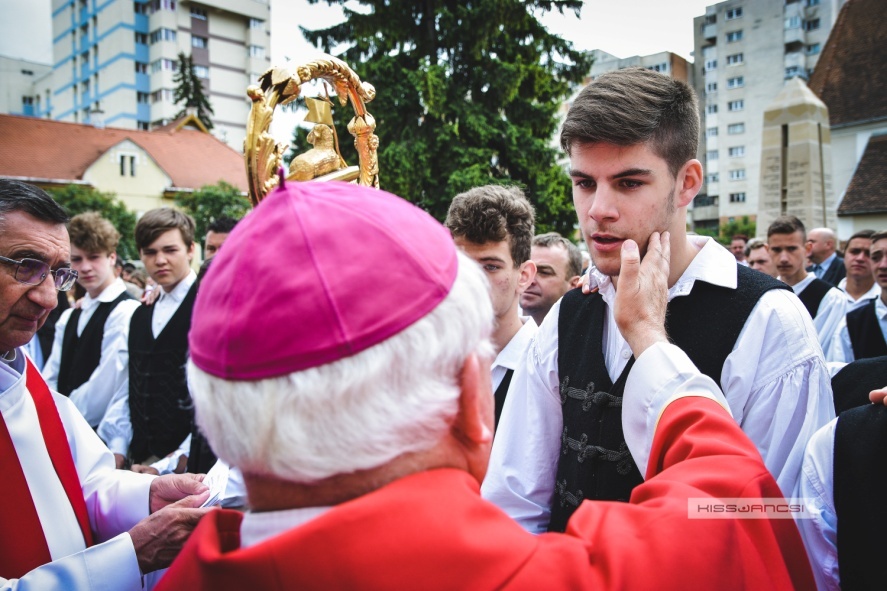 24. Találkozás a szülőkkel és a bérmaszülőkkel - Kedves szülők és bérmaszülők! 1. A különféle közösségek közül, amelyekbe az ember beletartozik, a családnak van a legfontosabb szerepe. Abban növekszik fel, kapja az első és legmélyebb benyomásokat és lesz emberré. A családnak rendesen a vallási életében is döntő szerepe van: vallásos családban maga is vallásossá lesz, közömbösben közömbössé válik. (Komoróczy Géza prof.: Kisebbségi létben élő nemzetek megmaradásának törvénye, az apák hitének megőrzése és tovább adása.) - A gyermekkori hitoktatás, szentmisén való részvételt a családi otthon erősíti meg. - A vallásos család fokozatosan ráébreszti gyermekeit arra, hogy Isten jelen van az életükben. Segíti gyermekeit az Istennel való személyes kapcsolatok kialakításában. A gyermekek a szülői és az istenszeretet által alapozzák meg értékrendjük elemeit, amelyek életükön keresztül kísérik őket. Megtanulják és rájönnek arra, hogy az egyházi közösségben van a helyük.- A mai hitszegény világban az Egyház igen komolyan veszi az előkészítést. Csak az járulhat a szentséghez, aki a kellő hitismeretekben részesült és felkészült a bérmálásra. - Ha tehetik, beszélgessenek el gyermekeikkel egyes kérdésekről, legyenek segítségükre nehézségeik megoldásában. Serdülőkorban levő gyermekek, akik már önállóknak érzik magukat, nem akarják elfogadni a szülők irányítását. Parancsolás és erőltetés helyett igyekezzenek megnyerni bizalmukat, hogy kérdéseikkel ne illetéktelenekhez forduljanak. Próbálják felismerni a Szentlélek működését magukban. Beszéljenek istenélményeikről, a hitben élés fontosságáról.A bérmálás szertartásaAz evangélium után a plébános a bérmálandókat bemutatja a püspöknek.a püspök homiliája után, következik a keresztségi ígéret megújítása és még három ígéret letétele az alábbi módon:Püspök: Ellene mondotok-e a sátánnak, minden cselekedetének és minden csábításának?Bérmálandók: Ellene mondunk!Püspök: Hisztek-e Istenben, a mindenható Atyában, mennynek és földnek teremtőjében?Bérmálandók: Hiszünk!Püspök: Hisztek-e Jézus Krisztusban, Isten egyszülött fiában, a mi Urunkban, aki Szűz Máriától született, kínhalált szenvedett, akit eltemettek, de feltámadt a halálból, és ül az Atyának jobbján?Bérmálandók: Hiszünk!Püspök: Hisztek-e a Szentlélekben, Urunkban és Éltetőnkben, akiben a mai napon a bérmálás által különleges módon részesültök úgy, mint Pünkösdkor az apostolok részesültek?Bérmálandók: Hiszünk!Püspök: Hiszitek-e a katolikus Anyaszentegyházat, a szentek közösségét, a bűnök bocsánatát, a test föltámadását és az örök életet?Bérmálandók: Hisszük!A püspök a hitvallást elfogadja ezekkel a szavakkal:Ez a mi hitünk. Ez az Anyaszentegyház hite is, amelyet boldogan vallunk Jézus Krisztusban, a mi Urunkban.Bérmálandók és hívek együtt válaszolnak: Ámen!Püspök: Beveszek még tőletek az egész keresztény élet vállalására vonatkozó három ígéretet: Ígéritek-e, hogy a katolikus szent hitet mindenkor hűségesen megtartjátok és attól semmi csábításra, avagy földi érdekből el nem pártoltok?Bérmálandók: Ígérjük!Püspök: Ígéritek-e, hogy majdan házasságotokat Isten és az Anyaszentegyház törvényei szerint kötitek, hogy családotokat, gyermekeiteket katolikus szellemben nevelitek?Bérmálandók: Ígérjük!Püspök: Ígéritek-e, hogy a katolikus keresztény elvekhez mindenben és mindenkor hűségesek maradtok, hogy a közéletben is mindenkor Isten törvényeinek és az Egyház tanításának szellemében dolgoztok?Bérmálandók: Ígérjük!Püspök: Most a szülőkhöz, bérmaszülőkhöz fordulok:  Szülők és bérmaszülők! Ígéritek-e, hogy gyermekeiteket szóval és példával segítitek, hogy az elhangzott fogadásaiknak megfelelően mindig keresztény módon éljenek és viselkedjenek?Szülők és bérmaszülők: Ígérjük!Püspök: Most pedig az összes már megbérmáltakhoz fordulok. A mostani bérmálás emlékezteti őket egykor tett fogadásaikra és felelősségükre, hogy a bérmálkozókat maguk közé befogadják és a keresztény életbensegítsék! Akarjátok-e bérmálásotok kegyelmeit magatokban feléleszteni és ígéreteiteket hűségesen megtartani?Megbérmáltak: Akarjuk!Püspök: Ígéritek-e, hogy a bérmálkozókat az egyházközségi életbe magatok közé befogadjátok és őket, mint nagyobb testvérek a keresztény életben segítitek?Megbérmáltak: Ígérjük!Püspök: Erősítsen meg benneteket a Szentlélek Isten hét ajándékával, hogy keresztségi fogadalmaitokat és ezen ünnepélyes ígéreteiteket hűségesen megtartsátok. Miután a püspök imádságban lehívja a Szentlelket, krizmával megkeni a bérmálkozókat. A püspök szavaira: Vedd a Szentlélek ajándékának jelét!, A megbérmált feleli: Ámen.Majd a püspök szavaira: Béke veled! Feleli: És a te lelkeddel.A bérmaszülő a krizmával való megkenés alatt jobb kezét a bérmagyermek jobb vállára tesz, vállalja a kötelességét.Én vagyok a bérmálkozó emberke.   Azért bérmálkozom, mert 
Érteni akarom az evangéliumot, 
Öntudatos keresztény akarok lenni,                     Tanuságot akarok tenni Jézusról, és 
Áldássá akarok lenni a közösség számára.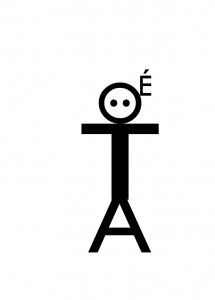 